<Commission>{DEVE}Odbor za razvoj</Commission><RefProc>2018/0216</RefProc><RefTypeProc>(COD)</RefTypeProc><Date>{12/02/2019}12.2.2019</Date><TitreType>MNENJE</TitreType><CommissionResp>Odbora za razvoj</CommissionResp><CommissionInt>za Odbor za kmetijstvo in razvoj podeželja</CommissionInt><Titre>o predlogu uredbe Evropskega parlamenta in Sveta o določitvi pravil o podpori za strateške načrte, ki jih pripravijo države članice v okviru skupne kmetijske politike (strateški načrti SKP) in se financirajo iz Evropskega kmetijskega jamstvenega sklada (EKJS) in Evropskega kmetijskega sklada za razvoj podeželja (EKSRP) ter o razveljavitvi Uredbe (EU) št. 1305/2013 Evropskega parlamenta in Sveta in Uredbe (EU) št. 1307/2013 Evropskega parlamenta in Sveta</Titre><DocRef>(COM(2018)0392 – C8-0248/2018 – 2018/0216(COD))</DocRef>Pripravljavka mnenja: <Depute>Maria Heubuch</Depute>PA_LegamKRATKA OBRAZLOŽITEVObveznost EU, da spoštuje skladnost politik za razvoj, je kodificirana v členu 208 Lizbonske pogodbe, v katerem se EU zavezuje, da bo upoštevala razvojne cilje v vseh politikah, ki bi lahko vplivale na države v razvoju, in preprečila protislovja med politikami. Prehranska varnost in trajnostno kmetijstvo sta prednostni področji razvojnega sodelovanja EU. Ustrezni okvir politike EU (2010) poudarja pomen skladnosti politik za razvoj za svetovno prehransko varnost in izpostavlja skupno kmetijsko politiko EU.  Medtem ko se je neskladnost skupne kmetijske politike z razvojnimi cilji z leti zmanjšala, zlasti ker se je EU s Sporazumom Svetovne trgovinske organizacije o kmetijstvu zavezala zmanjšanju javne podpore za kmetijstvo, ki izkrivlja trgovino, in postopni odpravi izvoznih subvencij, težave z neskladnostjo ostajajo: 	subvencije za kmetijsko proizvodnjo v EU, ki povečujejo izvoz ali uvoz določenega blaga v države v razvoju ali iz njih (npr. prostovoljna vezana podpora za proizvode, ki štejejo za občutljive za države v razvoju);	ukrepi za podporo trgu, ki spodbujajo povečanje izvoza določenega blaga v države v razvoju (npr. podpora za skladiščenje posnetega mleka v prahu v EU, ki se zaradi prekomerne proizvodnje izvaža v države v razvoju po izjemno nizkih cenah);	neugodni podnebni učinki ali kmetijska proizvodnja, ki zahteva veliko virov (npr. emisije toplogrednih plinov iz živinorejskega sektorja EU povečujejo podnebne spremembe in prispevajo k zmanjševanju pridelka v tropskih in subtropskih regijah). S to uredbo so opredeljeni cilji in instrumenti skupne kmetijske politike in predlagan nov model izvajanja, ki državam članicam EU pripisuje večjo odgovornost pri oblikovanju skupne kmetijske politike. Vsebinsko je zelo malo sprememb, razen dodatnih možnosti za manjše ambicije, saj bi države članice določile lastne posebne cilje. Pripravljavec mnenja obžaluje, da se zakonodajni predlog o predlogu skupne kmetijske politike ne odziva na poziv iz agende za trajnostni razvoj do leta 2030, ki zahteva obsežen prehod na trajnostne sisteme proizvodnje hrane in s kmetijske proizvodnje, ki zahteva veliko virov in veliko vhodnih sredstev, na agroekološko prakso do leta 2030.Analiza predloga je pokazala, da bi imela tudi po letu 2021 skupna kmetijska politika še naprej negativne zunanje učinke na razvoj, saj Komisija predlaga, da se z njeno vsebino v znatni meri nadaljuje kot običajno: 	predlogu Komisije je priložena ocena učinka s kratkim poglavjem o skladnosti politik za razvoj, ki pa pripravljavca mnenja ne prepriča, da je obveznost iz PDEU spoštovana, saj v zvezi s trgovino navaja, da „trenutno več kot 90 % neposredne podpore ne izkrivlja trgovine“, s čimer posredno priznava, da nekaj manj kot 10 % neposredne podpore še vedno izkrivlja trgovino. 	Odstavek o izredni uporabi ukrepov za podporo trgu je zelo kratek in ne analizira razvojnih učinkov; omenjeni tudi niso možni neugodni podnebni učinki skupne kmetijske politike na razvoj, čeprav kmetijstvo prispeva 11 % emisij toplogrednih plinov.Ker osnutek uredbe ne razkriva, kako bodo EU in njene države članice zagotovile skladnost politik za razvoj ali spremljale vpliv skupne kmetijske politike na razvoj, predlaga naslednje spremembe uredbe:	odločnejšo zavezanost skladnosti politik za razvoj z uvedbo te skladnosti kot posebnega cilja in z dodanim poglavjem o razvoju;	spremljanje vplivov skupne kmetijske politike na razvoj z razširitvijo okvira za spremljanje in uvedbo pritožbenega mehanizma; 	uvedbo niza zaščitnih ukrepov, da bi zagotovili, da subvencije, vključno z vezano dohodkovno podporo, ne bodo škodljive;	opredelitev minimalnih okoljskih standardov, ki jih morajo upoštevati upravičenci do neposrednih plačil;   	razširitev podpore za stročnice za zmanjšanje uvoza soje za živalsko krmo;	omejevanje neugodnih okoljskih in podnebnih učinkov; izboljšano spremljanje porabe za podnebne ukrepe.PREDLOGI SPREMEMBOdbor za razvoj poziva Odbor za kmetijstvo in razvoj podeželja kot pristojni odbor, da upošteva naslednje predloge sprememb:<RepeatBlock-Amend><Amend>Predlog spremembe		<NumAm>1</NumAm><DocAmend>Predlog uredbe</DocAmend><Article>Navedba sklicevanja 1</Article></Amend><Amend>Predlog spremembe		<NumAm>2</NumAm><DocAmend>Predlog uredbe</DocAmend><Article>Uvodna izjava 1</Article></Amend><Amend>Predlog spremembe		<NumAm>3</NumAm><DocAmend>Predlog uredbe</DocAmend><Article>Uvodna izjava 1 a (novo)</Article></Amend><Amend>Predlog spremembe		<NumAm>4</NumAm><DocAmend>Predlog uredbe</DocAmend><Article>Uvodna izjava 2</Article></Amend><Amend>Predlog spremembe		<NumAm>5</NumAm><DocAmend>Predlog uredbe</DocAmend><Article>Uvodna izjava 6</Article></Amend><Amend>Predlog spremembe		<NumAm>6</NumAm><DocAmend>Predlog uredbe</DocAmend><Article>Uvodna izjava 11</Article></Amend><Amend>Predlog spremembe		<NumAm>7</NumAm><DocAmend>Predlog uredbe</DocAmend><Article>Uvodna izjava 11 a (novo)</Article></Amend><Amend>Predlog spremembe		<NumAm>8</NumAm><DocAmend>Predlog uredbe</DocAmend><Article>Uvodna izjava 11 b (novo)</Article></Amend><Amend>Predlog spremembe		<NumAm>9</NumAm><DocAmend>Predlog uredbe</DocAmend><Article>Uvodna izjava 12</Article></Amend><Amend>Predlog spremembe		<NumAm>10</NumAm><DocAmend>Predlog uredbe</DocAmend><Article>Uvodna izjava 13</Article></Amend><Amend>Predlog spremembe		<NumAm>11</NumAm><DocAmend>Predlog uredbe</DocAmend><Article>Uvodna izjava 14</Article></Amend><Amend>Predlog spremembe		<NumAm>12</NumAm><DocAmend>Predlog uredbe</DocAmend><Article>Uvodna izjava 15</Article></Amend><Amend>Predlog spremembe		<NumAm>13</NumAm><DocAmend>Predlog uredbe</DocAmend><Article>Uvodna izjava 16</Article></Amend><Amend>Predlog spremembe		<NumAm>14</NumAm><DocAmend>Predlog uredbe</DocAmend><Article>Uvodna izjava 17</Article></Amend><Amend>Predlog spremembe		<NumAm>15</NumAm><DocAmend>Predlog uredbe</DocAmend><Article>Uvodna izjava 17 a (novo)</Article></Amend><Amend>Predlog spremembe		<NumAm>16</NumAm><DocAmend>Predlog uredbe</DocAmend><Article>Uvodna izjava 17 b (novo)</Article></Amend><Amend>Predlog spremembe		<NumAm>17</NumAm><DocAmend>Predlog uredbe</DocAmend><Article>Uvodna izjava 20 a (novo)</Article></Amend><Amend>Predlog spremembe		<NumAm>18</NumAm><DocAmend>Predlog uredbe</DocAmend><Article>Uvodna izjava 21</Article></Amend><Amend>Predlog spremembe		<NumAm>19</NumAm><DocAmend>Predlog uredbe</DocAmend><Article>Uvodna izjava 24</Article><TitreJust>Obrazložitev</TitreJust>Ni vsak kmet neposredno udeležen v mednarodni trgovini, niti ni seznanjen z medsebojno povezanostjo mednarodne trgovine ali globalnih vplivov na okolje in podnebje. Kmetijsko svetovalne službe zagotavljajo možnost ozaveščanja in nadaljnjega vključevanja zasebnega sektorja v skupna prizadevanja EU za reševanje izzivov na mednarodni ravni.</Amend><Amend>Predlog spremembe		<NumAm>20</NumAm><DocAmend>Predlog uredbe</DocAmend><Article>Uvodna izjava 31</Article></Amend><Amend>Predlog spremembe		<NumAm>21</NumAm><DocAmend>Predlog uredbe</DocAmend><Article>Uvodna izjava 32</Article></Amend><Amend>Predlog spremembe		<NumAm>22</NumAm><DocAmend>Predlog uredbe</DocAmend><Article>Uvodna izjava 32 a (novo)</Article></Amend><Amend>Predlog spremembe		<NumAm>23</NumAm><DocAmend>Predlog uredbe</DocAmend><Article>Uvodna izjava 33</Article></Amend><Amend>Predlog spremembe		<NumAm>24</NumAm><DocAmend>Predlog uredbe</DocAmend><Article>Uvodna izjava 33 a (novo)</Article></Amend><Amend>Predlog spremembe		<NumAm>25</NumAm><DocAmend>Predlog uredbe</DocAmend><Article>Uvodna izjava 34 a (novo)</Article></Amend><Amend>Predlog spremembe		<NumAm>26</NumAm><DocAmend>Predlog uredbe</DocAmend><Article>Uvodna izjava 36 a (novo)</Article></Amend><Amend>Predlog spremembe		<NumAm>27</NumAm><DocAmend>Predlog uredbe</DocAmend><Article>Uvodna izjava 41</Article><TitreJust>Obrazložitev</TitreJust>EU in države članice lahko z zagotavljanjem smernic in jamstev, ki omogočajo kritje za potencialna tveganja, kmete dejansko spodbudijo k naložbam v državah v razvoju. Kmetom bi bilo treba omogočiti, da s temi naložbami izravnajo morebitne negativne vidike podpore SKP.</Amend><Amend>Predlog spremembe		<NumAm>28</NumAm><DocAmend>Predlog uredbe</DocAmend><Article>Uvodna izjava 46</Article></Amend><Amend>Predlog spremembe		<NumAm>29</NumAm><DocAmend>Predlog uredbe</DocAmend><Article>Uvodna izjava 51</Article></Amend><Amend>Predlog spremembe		<NumAm>30</NumAm><DocAmend>Predlog uredbe</DocAmend><Article>Uvodna izjava 55</Article></Amend><Amend>Predlog spremembe		<NumAm>31</NumAm><DocAmend>Predlog uredbe</DocAmend><Article>Uvodna izjava 57</Article></Amend><Amend>Predlog spremembe		<NumAm>32</NumAm><DocAmend>Predlog uredbe</DocAmend><Article>Uvodna izjava 58</Article></Amend><Amend>Predlog spremembe		<NumAm>33</NumAm><DocAmend>Predlog uredbe</DocAmend><Article>Uvodna izjava 59</Article></Amend><Amend>Predlog spremembe		<NumAm>34</NumAm><DocAmend>Predlog uredbe</DocAmend><Article>Uvodna izjava 70</Article></Amend><Amend>Predlog spremembe		<NumAm>35</NumAm><DocAmend>Predlog uredbe</DocAmend><Article>Uvodna izjava 72</Article></Amend><Amend>Predlog spremembe		<NumAm>36</NumAm><DocAmend>Predlog uredbe</DocAmend><Article>Uvodna izjava 74</Article></Amend><Amend>Predlog spremembe		<NumAm>37</NumAm><DocAmend>Predlog uredbe</DocAmend><Article>Uvodna izjava 75</Article></Amend><Amend>Predlog spremembe		<NumAm>38</NumAm><DocAmend>Predlog uredbe</DocAmend><Article>Uvodna izjava 75 a (novo)</Article></Amend><Amend>Predlog spremembe		<NumAm>39</NumAm><DocAmend>Predlog uredbe</DocAmend><Article>Člen 3 – odstavek 1 – točka i a (novo)</Article></Amend><Amend>Predlog spremembe		<NumAm>40</NumAm><DocAmend>Predlog uredbe</DocAmend><Article>Člen 3 – odstavek 1 – točka j a (novo)</Article></Amend><Amend>Predlog spremembe		<NumAm>41</NumAm><DocAmend>Predlog uredbe</DocAmend><Article>Člen 5 – odstavek 1 – točka a</Article></Amend><Amend>Predlog spremembe		<NumAm>42</NumAm><DocAmend>Predlog uredbe</DocAmend><Article>Člen 5 – odstavek 1 – točka b</Article></Amend><Amend>Predlog spremembe		<NumAm>43</NumAm><DocAmend>Predlog uredbe</DocAmend><Article>Člen 5 – odstavek 1 – točka c</Article></Amend><Amend>Predlog spremembe		<NumAm>44</NumAm><DocAmend>Predlog uredbe</DocAmend><Article>Člen 5 – odstavek 2</Article></Amend><Amend>Predlog spremembe		<NumAm>45</NumAm><DocAmend>Predlog uredbe</DocAmend><Article>Člen 6 – odstavek 1 – točka a</Article></Amend><Amend>Predlog spremembe		<NumAm>46</NumAm><DocAmend>Predlog uredbe</DocAmend><Article>Člen 6 – odstavek 1 – točka b</Article></Amend><Amend>Predlog spremembe		<NumAm>47</NumAm><DocAmend>Predlog uredbe</DocAmend><Article>Člen 6 – odstavek 1 – točka d</Article></Amend><Amend>Predlog spremembe		<NumAm>48</NumAm><DocAmend>Predlog uredbe</DocAmend><Article>Člen 6 – odstavek 1 – točka h</Article></Amend><Amend>Predlog spremembe		<NumAm>49</NumAm><DocAmend>Predlog uredbe</DocAmend><Article>Člen 6 – odstavek 1 – točka i</Article></Amend><Amend>Predlog spremembe		<NumAm>50</NumAm><DocAmend>Predlog uredbe</DocAmend><Article>Člen 6 – odstavek 1 – točka i a (novo)</Article></Amend><Amend>Predlog spremembe		<NumAm>51</NumAm><DocAmend>Predlog uredbe</DocAmend><Article>Člen 6 a (novo)</Article><TitreJust>Obrazložitev</TitreJust>Da se zagotovi izpolnjevanje splošnih ciljev te uredbe, je treba določiti minimalne cilje na ravni Unije.</Amend><Amend>Predlog spremembe		<NumAm>52</NumAm><DocAmend>Predlog uredbe</DocAmend><Article>Člen 9 a (novo)</Article></Amend><Amend>Predlog spremembe		<NumAm>53</NumAm><DocAmend>Predlog uredbe</DocAmend><Article>Člen 9 b (novo)</Article><TitreJust>Obrazložitev</TitreJust>Države članice razvijejo orodja, s katerimi bodo sredstva EU pogojevala s standardi, ki presegajo zgolj okoljska vprašanja. Obravnavanje proizvodnih vzorcev (ki lahko tudi vplivajo na vzorec potrošnje) je nujno za zagotovitev, da Unija kot celota ne institucionalizira prekomerne proizvodnje (kot je veljalo doslej).</Amend><Amend>Predlog spremembe		<NumAm>54</NumAm><DocAmend>Predlog uredbe</DocAmend><Article>Člen 13 – odstavek 2</Article></Amend><Amend>Predlog spremembe		<NumAm>55</NumAm><DocAmend>Predlog uredbe</DocAmend><Article>Člen 13 – odstavek 4 – točka f a (novo)</Article><TitreJust>Obrazložitev</TitreJust>Zagotavljanje usposabljanja kmetov in upravičencev do sredstev SKP pri izvajanju ciljev trajnostnega razvoja 2 je v okviru zaveze Unije za obravnavo podnebnih vprašanj in agende 2030.</Amend><Amend>Predlog spremembe		<NumAm>56</NumAm><DocAmend>Predlog uredbe</DocAmend><Article>Člen 13 – odstavek 4 a (novo)</Article></Amend><Amend>Predlog spremembe		<NumAm>57</NumAm><DocAmend>Predlog uredbe</DocAmend><Article>Člen 14 – odstavek 7 – točka a</Article></Amend><Amend>Predlog spremembe		<NumAm>58</NumAm><DocAmend>Predlog uredbe</DocAmend><Article>Člen 28 – odstavek 1</Article></Amend><Amend>Predlog spremembe		<NumAm>59</NumAm><DocAmend>Predlog uredbe</DocAmend><Article>Člen 28 – odstavek 3 a (novo)</Article><TitreJust>Obrazložitev</TitreJust>Bolje je treba opredeliti področje uporabe ukrepov, ki naj se podprejo v okviru ekoshem. Države članice bi morale imeti dovolj manevrskega prostora pri izbiri praks, ki so dobro prilagojene njihovemu ozemlju, vendar bi morale prednostno podpirati sisteme kmetovanja, ki vključujejo raznolike načine kmetovanja, da bi se čim bolj povečal učinek ekoshem na podnebje in okolje. Poleg tega lahko države članice s podpiranjem obstoječih sistemov certificiranja zagotovijo, da bo upravljanje ekoshem enostavnejše.</Amend><Amend>Predlog spremembe		<NumAm>60</NumAm><DocAmend>Predlog uredbe</DocAmend><Article>Člen 29 – odstavek 3 a (novo)</Article></Amend><Amend>Predlog spremembe		<NumAm>61</NumAm><DocAmend>Predlog uredbe</DocAmend><Article>Člen 29 – odstavek 3 b (novo)</Article></Amend><Amend>Predlog spremembe		<NumAm>62</NumAm><DocAmend>Predlog uredbe</DocAmend><Article>Člen 30 – odstavek 1</Article></Amend><Amend>Predlog spremembe		<NumAm>63</NumAm><DocAmend>Predlog uredbe</DocAmend><Article>Člen 58 a (novo)</Article></Amend><Amend>Predlog spremembe		<NumAm>64</NumAm><DocAmend>Predlog uredbe</DocAmend><Article>Člen 68 – odstavek 3 – pododstavek 1 – točka h a (novo)</Article></Amend><Amend>Predlog spremembe		<NumAm>65</NumAm><DocAmend>Predlog uredbe</DocAmend><Article>Člen 70 – odstavek 1</Article></Amend><Amend>Predlog spremembe		<NumAm>66</NumAm><DocAmend>Predlog uredbe</DocAmend><Article>Člen 86 – odstavek 5 – pododstavek 1</Article></Amend><Amend>Predlog spremembe		<NumAm>67</NumAm><DocAmend>Predlog uredbe</DocAmend><Article>Člen 87 – odstavek 1</Article></Amend><Amend>Predlog spremembe		<NumAm>68</NumAm><DocAmend>Predlog uredbe</DocAmend><Article>Člen 87 – odstavek 1 a (novo)</Article></Amend><Amend>Predlog spremembe		<NumAm>69</NumAm><DocAmend>Predlog uredbe</DocAmend><Article>Člen 87 – odstavek 1 b (novo)</Article><TitreJust>Obrazložitev</TitreJust>Evropsko računsko sodišče je v svojem poročilu o predlogih Komisije za SKP menilo, da pričakovani prispevek SKP k ciljem na področju podnebnih sprememb ni realen. Ta prispevek je treba izračunati za vsako intervencijo posebej na podlagi dejanskega vpliva dejavnosti, izmerjenega na podlagi strokovno pregledanih znanstvenih študij.</Amend><Amend>Predlog spremembe		<NumAm>70</NumAm><DocAmend>Predlog uredbe</DocAmend><Article>Člen 94 – odstavek 2 a (novo)</Article></Amend><Amend>Predlog spremembe		<NumAm>71</NumAm><DocAmend>Predlog uredbe</DocAmend><Article>Člen 94 – odstavek 3 – pododstavek 1 – točka b</Article></Amend><Amend>Predlog spremembe		<NumAm>72</NumAm><DocAmend>Predlog uredbe</DocAmend><Article>Člen 94 – odstavek 3 – pododstavek 1 – točka c</Article></Amend><Amend>Predlog spremembe		<NumAm>73</NumAm><DocAmend>Predlog uredbe</DocAmend><Article>Člen 94 – odstavek 3 – pododstavek 2</Article></Amend><Amend>Predlog spremembe		<NumAm>74</NumAm><DocAmend>Predlog uredbe</DocAmend><Article>Člen 96 – odstavek 2</Article></Amend><Amend>Predlog spremembe		<NumAm>75</NumAm><DocAmend>Predlog uredbe</DocAmend><Article>Člen 97 – odstavek 2 – točka b</Article></Amend><Amend>Predlog spremembe		<NumAm>76</NumAm><DocAmend>Predlog uredbe</DocAmend><Article>Člen 102 – odstavek 1 – točka a – točka ii</Article></Amend><Amend>Predlog spremembe		<NumAm>77</NumAm><DocAmend>Predlog uredbe</DocAmend><Article>Člen 106 – odstavek 2</Article><TitreJust>Obrazložitev</TitreJust>Člen 208 PDEU Evropsko unijo zavezuje, da „upošteva cilje razvojnega sodelovanja pri politikah, ki jih izvaja in ki lahko vplivajo na države v razvoju“.</Amend><Amend>Predlog spremembe		<NumAm>78</NumAm><DocAmend>Predlog uredbe</DocAmend><Article>Člen 111 – odstavek 2 – pododstavek 1</Article></Amend><Amend>Predlog spremembe		<NumAm>79</NumAm><DocAmend>Predlog uredbe</DocAmend><Article>Člen 111 – odstavek 3 – točka f</Article></Amend><Amend>Predlog spremembe		<NumAm>80</NumAm><DocAmend>Predlog uredbe</DocAmend><Article>Člen 113 – odstavek 1</Article></Amend><Amend>Predlog spremembe		<NumAm>81</NumAm><DocAmend>Predlog uredbe</DocAmend><Article>Člen 115 – odstavek 3 – točka b a (novo)</Article></Amend><Amend>Predlog spremembe		<NumAm>82</NumAm><DocAmend>Predlog uredbe</DocAmend><Article>Člen 119 – odstavek 1</Article></Amend><Amend>Predlog spremembe		<NumAm>83</NumAm><DocAmend>Predlog uredbe</DocAmend><Article>Člen 119 a (novo)</Article></Amend><Amend>Predlog spremembe		<NumAm>84</NumAm><DocAmend>Predlog uredbe</DocAmend><Article>Člen 119 b (novo)</Article><TitreJust>Obrazložitev</TitreJust>The impact of different CAP instruments on agricultural development in developing countries depends on factors such as world market prices, trade regimes, production capacities and policy choices in the partner countries. Hence, regular assessment is required to receive evidence from within the partner countries and to take into account international developments in this area. A social safeguard clause may be based on the precedent of Article 25(2b) of the European Partnership Agreement Cariforum-EU, which states that a safeguard measure may be taken when a product is being imported into the territory of the other Party in such increased quantities and under such conditions as to cause or threaten to cause disturbances in a sector of the economy, particularly where these disturbances produce major social problems</Amend><Amend>Predlog spremembe		<NumAm>85</NumAm><DocAmend>Predlog uredbe</DocAmend><Article>Člen 121 – odstavek 1</Article><TitreJust>Obrazložitev</TitreJust>Člen 208 PDEU Evropsko unijo zavezuje, da „upošteva cilje razvojnega sodelovanja pri politikah, ki jih izvaja in ki lahko vplivajo na države v razvoju“.</Amend><Amend>Predlog spremembe		<NumAm>86</NumAm><DocAmend>Predlog uredbe</DocAmend><Article>Člen 138 – odstavek 2</Article></Amend><Amend>Predlog spremembe		<NumAm>87</NumAm><DocAmend>Predlog uredbe</DocAmend><Article>Člen 138 – odstavek 3</Article></Amend><Amend>Predlog spremembe		<NumAm>88</NumAm><DocAmend>Predlog uredbe</DocAmend><Article>Člen 138 – odstavek 6</Article></Amend></RepeatBlock-Amend>POSTOPEK V ODBORU, ZAPROŠENEM ZA MNENJEPOIMENSKO GLASOVANJE PRI KONČNEM GLASOVANJU
V ODBORU, ZAPROŠENEM ZA MNENJEUporabljeni znaki:+	:	za-	:	proti0	:	vzdržaniEvropski parlament2014-2019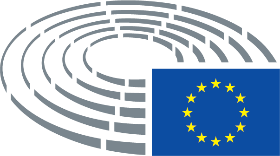 Besedilo, ki ga predlaga KomisijaPredlog spremembeob upoštevanju Pogodbe o delovanju Evropske unije ter zlasti člena 42 in člena 43(2) Pogodbe,ob upoštevanju Pogodbe o delovanju Evropske unije ter zlasti člena 42, člena 43(2) in člena 208 Pogodbe,Besedilo, ki ga predlaga KomisijaPredlog spremembe(1)	V sporočilu Komisije Evropskemu parlamentu, Svetu, Evropskemu ekonomsko-socialnemu odboru in Odboru regij z dne 29. novembra 2017 z naslovom Prihodnost preskrbe s hrano in kmetijstva so opredeljeni izzivi, cilji in usmeritve skupne kmetijske politike (v nadaljnjem besedilu: SKP) po letu 2020. Ti cilji med drugim vključujejo potrebo po SKP, ki bo bolj usmerjena v rezultate, ki bo spodbujala modernizacijo in trajnost, vključno z gospodarsko, socialno, okoljsko in podnebno trajnostjo kmetijskih, gozdnih podeželskih območij, ter prispevala k zmanjšanju zakonodajnega upravnega bremena v Uniji za upravičence.(1)	V sporočilu Komisije Evropskemu parlamentu, Svetu, Evropskemu ekonomsko-socialnemu odboru in Odboru regij z dne 29. novembra 2017 z naslovom Prihodnost preskrbe s hrano in kmetijstva so opredeljeni izzivi, cilji in usmeritve skupne kmetijske politike (v nadaljnjem besedilu: SKP) in prehranske varnosti po letu 2020. Ti cilji med drugim vključujejo potrebo po SKP, ki bo bolj usmerjena v rezultate, ki bo proizvajala zdravo hrano in spodbujala posodabljanje in trajnost, vključno z gospodarsko, socialno, okoljsko in podnebno trajnostjo kmetijskih, gozdnih in podeželskih območij, za zmanjševanje razlik v razvoju med območji, ter prispevala k zmanjšanju zakonodajnega upravnega bremena v Uniji za upravičence. V sporočilu je tudi poudarjena globalna razsežnost SKP in navedena zaveza Unije za povečanje skladnosti politik za trajnostni razvoj.Besedilo, ki ga predlaga KomisijaPredlog spremembe(1a)	Za obravnavanje globalne razsežnosti in posledic SKP bi morala Komisija zagotoviti skladnost in kontinuiteto z drugimi zunanjimi politikami in instrumenti Unije, zlasti v okviru razvojnega sodelovanja in trgovine. Zavezanost Unije skladnosti politik za razvoj zahteva upoštevanje razvojnih ciljev in načel pri oblikovanju kmetijske politike, da se zlasti zagotovi njena skladnost s cilji trajnostnega razvoja in Pariškim sporazumom.Besedilo, ki ga predlaga KomisijaPredlog spremembe(2)	Ker mora SKP okrepiti svoje odzivanje na izzive in priložnosti, ki se pojavljajo na ravni Unije, na mednarodni, nacionalni, regionalni in lokalni ravni in na ravni kmetij, je treba poenostaviti upravljanje SKP, izboljšati izpolnjevanje ciljev Unije in znatno zmanjšati upravno breme. V SKP, katere izvajanje temelji na smotrnosti („model izvajanja“), bi Unija morala določiti osnovne parametre politike, kot so cilji SKP in osnovne zahteve, države članice pa bi morale imeti večjo odgovornost glede tega, kako izpolnjujejo cilje in dosegajo cilje. Okrepljena subsidiarnost omogoča boljše upoštevanje lokalnih razmer in potreb, pri čemer prilagaja podporo, da se prispevek k ciljem Unije čim bolj poveča.(2)	Ker mora SKP okrepiti svoje odzivanje na izzive, kot je vedno večja koncentracija kmetijskih zemljišč, in priložnosti, ki se pojavljajo na ravni Unije, na mednarodni, nacionalni, regionalni in lokalni ravni ter na ravni kmetij, je treba poenostaviti upravljanje SKP, izboljšati izpolnjevanje ciljev Unije in znatno zmanjšati upravno breme. V SKP, katere izvajanje temelji na smotrnosti („model izvajanja“), bi Unija morala določiti osnovne parametre politike, kot so cilji SKP in osnovne zahteve, države članice pa bi morale imeti večjo odgovornost glede tega, kako izpolnjujejo cilje in dosegajo cilje. Okrepljena subsidiarnost omogoča boljše upoštevanje lokalnih razmer in potreb, pri čemer prilagaja podporo, da se prispevek k ciljem Unije, vključno z agendo za trajnostni razvoj do leta 2030 in Pariškim sporazumom, čim bolj poveča. To je možno samo, če so cilji zastavljeni ambiciozno, sistem spremljanja pa zagotavlja, da SKP prispeva k varstvu okolja, biotske raznovrstnosti, dobrobiti živali in socialne pravičnosti na ravni Unije in svetovni ravni.Besedilo, ki ga predlaga KomisijaPredlog spremembe(6)	Sinergije med EKSRP in programom Obzorje Evropa bi morale pripomoči k temu, da EKSRP kar najbolje izkoristi rezultate raziskav in inovacij, zlasti rezultate na podlagi projektov, ki se financirajo iz programa Obzorje Evropa in evropskega inovacijskega partnerstva za kmetijsko produktivnost in trajnostnost ter vodijo v inovacije v kmetijskem sektorju in na podeželskih območjih.(6)	Sinergije med EKSRP in programom Obzorje Evropa bi morale pripomoči k temu, da EKSRP kar najbolje izkoristi rezultate raziskav in inovacij, zlasti rezultate na podlagi projektov, ki se financirajo iz programa Obzorje Evropa in evropskega inovacijskega partnerstva za kmetijsko produktivnost in trajnostnost ter vodijo v inovacije v kmetijskem sektorju in na podeželskih območjih, prilagojene ciljem trajnostnega razvoja. Tukaj so poleg cilja 2 (odprava lakota) zelo pomembni tudi cilj 5 (enakost spolov), cilj 12 (odgovorna proizvodnja in poraba), cilj 13 (podnebni ukrepi) in cilj 15 (življenje na kopnem). Kadar je to primerno, bi bilo treba rezultate raziskav in inovacij deliti z državami v razvoju znotraj razvojnega sodelovanja Unije, da bi spodbudili trajnostni razvoj.Besedilo, ki ga predlaga KomisijaPredlog spremembe(11)	Da bi dali vsebino ciljem SKP, kot so določeni v členu 39 Pogodbe o delovanju Evropske unije (PDEU), in zagotovili, da Unija ustrezno rešuje svoje najnovejše izzive, je primerno, da se določi niz splošnih ciljev, pri katerih so upoštevane usmeritve, podane v sporočilu z naslovom Prihodnost preskrbe s hrano in kmetijstva. Niz specifičnih ciljev bi bilo treba podrobneje opredeliti na ravni Unije, države članice pa bi jih morale uporabiti v svojih strateških načrtih SKP. Ti specifični cilji bi morali doseči ravnovesje med različnimi razsežnostmi trajnostnega razvoja v skladu z oceno učinka ter splošne cilje SKP pretvoriti v konkretnejše prednostne naloge in upoštevati ustrezno zakonodajo Unije, zlasti v zvezi s podnebjem, energijo in okoljem.(11)	Da bi dali vsebino ciljem SKP, kot so določeni v členu 39 Pogodbe o delovanju Evropske unije (PDEU), in zagotovili, da Unija ustrezno rešuje svoje najnovejše izzive, je primerno, da se določi niz splošnih ciljev, pri katerih so upoštevane usmeritve, podane v sporočilu z naslovom Prihodnost preskrbe s hrano in kmetijstva. Niz specifičnih ciljev bi bilo treba podrobneje opredeliti na ravni Unije, države članice pa bi jih morale uporabiti v svojih strateških načrtih SKP. Ti specifični cilji bi morali udejanjati različne razsežnosti trajnostnega razvoja, splošne cilje SKP pretvoriti v konkretnejše prednostne naloge in upoštevati ustrezno zakonodajo Unije, zlasti v zvezi s podnebjem, energijo in okoljem.Besedilo, ki ga predlaga KomisijaPredlog spremembe(11a)	Zaradi vloge, ki jo ima Unija kot glavna izvoznica in uvoznica, ima SKP vlogo tako na domačih kot tudi na mednarodnih kmetijskih trgih, zato vpliva na preživetje malih kmetov ter odpornost podeželskih skupnosti in ekosistemov.Besedilo, ki ga predlaga KomisijaPredlog spremembe(11b)	SKP bi morala v skladu s sporočilom z naslovom Prihodnost preskrbe s hrano in kmetijstva upoštevati člena 3 in 21 Pogodbe o Evropski uniji (PEU) in člen 208 PDEU. Zagotavljanje usklajenosti politik za razvoj vključuje spoštovanje načela neškodovanja tako, da se ne ustvarja negativnih zunanjih dejavnikov (npr. s krčenjem gozdov ali škodljivim dampingom), spoštovanje evropskega soglasja o razvoju in zavezanosti k doseganju ciljev iz agende za trajnostni razvoj do leta 2030 ter pravice do razvoja, kot je opredeljena v izjavi o pravici do razvoja1a.__________________1a Sprejela Generalna skupščina OZN z Resolucijo 41/128 z dne 4. decembra 1986.Besedilo, ki ga predlaga KomisijaPredlog spremembe(12)	Pametnejša, posodobljena in bolj trajnostna SKP mora spodbujati raziskave in inovacije, da bi podpirala večfunkcionalnost kmetijstva, gozdarstva in prehranskega sistema v Uniji, pri čemer mora vlagati v tehnološki razvoj in digitalizacijo ter izboljšati dostop do nepristranskega, zanesljivega in relevantnega znanja ter novih spoznanj.(12)	Pametnejša, posodobljena in bolj trajnostna SKP mora spodbujati raziskave in inovacije, da bi proizvajali bolj zdrava živila, zlasti s postopno uvedbo kmetovanja brez pesticidov, zmanjšali revščino, podpirali večfunkcionalnost kmetijstva, gozdarstva in prehranskega sistema v Uniji,  pri čemer mora vlagati v tehnološki razvoj, digitalizacijo in prakse ekološkega kmetijstva, izboljšati dostop do nepristranskega, zanesljivega in relevantnega znanja ter novih spoznanj in ustvarjati priložnosti za izmenjavo informacij med kmeti v korist podeželskih skupnosti in kmetijskega sektorja po vsem svetu. V SKP je treba zlasti vključiti vidik spola in krepitve vloge žensk, države članice pa bi morale v okviru strateškega načrta oblikovati podprograme za podporo kmeticam pri uporabi finančnih instrumentov ter nadgrajevanju znanj in spretnosti.Besedilo, ki ga predlaga KomisijaPredlog spremembe(13)	Unija bi morala v okviru modela izvajanja SKP določiti cilje Unije ter opredeliti vrste intervencij in osnovne zahteve Unije za države članice, te pa bi morale biti odgovorne za prenos tega okvira Unije v ureditve podpore, ki veljajo za upravičence. Države članice bi morale v tem okviru ravnati v skladu z Listino Evropske unije o temeljnih pravicah in splošnimi načeli prava Unije ter zagotoviti, da bo pravni okvir za odobritev podpore Unije upravičencem temeljil na njihovih strateških načrtih SKP ter bo v skladu z načeli in zahtevami, določenimi v tej uredbi in [horizontalna uredba].(13)	Unija bi morala v okviru modela izvajanja SKP določiti cilje Unije ter opredeliti vrste intervencij in osnovne zahteve Unije za države članice, te pa bi morale biti odgovorne za prenos tega okvira Unije v ureditve podpore, ki veljajo za upravičence. Države članice bi morale v tem okviru ravnati v skladu z Listino Evropske unije o temeljnih pravicah in splošnimi načeli prava Unije, obveznostmi Unije, da zagotovi skladnost politik za razvoj pri uporabi instrumentov podpore SKP, agendo za trajnostni razvoj do leta 2030 ter zagotoviti, da bo pravni okvir za odobritev podpore Unije upravičencem temeljil na njihovih strateških načrtih SKP ter bo v skladu z načeli in zahtevami, določenimi v tej uredbi in [horizontalna uredba].Besedilo, ki ga predlaga KomisijaPredlog spremembe(14)	Da bi spodbujali pameten in odporen kmetijski sektor, morajo neposredna plačila še naprej predstavljati bistveni del za zagotavljanje pravične dohodkovne podpore kmetom. Prav tako so potrebne naložbe v prestrukturiranje kmetij, modernizacijo, inovacije, diverzifikacijo in uvajanje novih tehnologij, da bi izboljšali tržno nagrajevanje kmetov.(14)	Da bi spodbujali pameten in odporen kmetijski sektor, morajo neposredna plačila še naprej predstavljati bistveni del za zagotavljanje pravične dohodkovne podpore kmetom. Prav tako so potrebne naložbe v prestrukturiranje kmetij, modernizacijo, inovacije, diverzifikacijo in uvajanje novih tehnologij, da bi izboljšali tržno nagrajevanje kmetov. Poleg tega bi morale naložbene strategije Unije spodbujati odgovorne naložbe v trajnostno kmetijstvo, zlasti v zvezi s predelavo in dodajanjem vrednosti.Besedilo, ki ga predlaga KomisijaPredlog spremembe(15)	V okviru večje tržne usmerjenosti SKP, kot je opredeljeno v sporočilu z naslovom Prihodnost preskrbe s hrano in kmetijstva, lahko tržna izpostavljenost, podnebne spremembe ter z njimi povezani pogostost in intenzivnost skrajnih vremenskih pojavov ter sanitarne in fitosanitarne krize vodijo v tveganje nihanja cen in večje pritiske na dohodke. Čeprav so torej kmetje na koncu odgovorni za oblikovanje lastnih strategij na kmetiji, bi bilo treba določiti trden okvir, da bi zagotovili ustrezno obvladovanje tveganj. V ta namen bi lahko države članice in kmetje imeli dostop do platforme na ravni Unije za obvladovanje tveganj za krepitev zmogljivosti, da se kmetom zagotovijo ustrezni finančni instrumenti za naložbe in dostop do obratnega kapitala, usposabljanja, prenosa znanja in svetovanja.(15)	V okviru večje usmerjenosti SKP na evropski trg, kot je opredeljeno v sporočilu z naslovom Prihodnost preskrbe s hrano in kmetijstva, lahko tržna izpostavljenost, podnebne spremembe ter z njimi povezani pogostost in intenzivnost skrajnih vremenskih pojavov ter sanitarne in fitosanitarne krize vodijo v tveganje nihanja cen in večje pritiske na dohodke. Čeprav so torej kmetje na koncu odgovorni za oblikovanje lastnih strategij na kmetiji, bi bilo treba vzpostaviti trden okvir za regulacijo trga in za ustrezno obvladovanje zdravstvenih in podnebnih tveganja, pri čemer bi se bilo treba izogibati pastem in težavam, ki nastajajo pri drugih modelih po svetu. V ta namen bi lahko države članice in kmetje imeli dostop do platforme na ravni Unije za obvladovanje tveganj za krepitev zmogljivosti, da se kmetom zagotovijo ustrezni finančni instrumenti za naložbe in dostop do obratnega kapitala, usposabljanja, prenosa znanja in svetovanja.Besedilo, ki ga predlaga KomisijaPredlog spremembe(16)	Okrepitev varstva okolja in podnebnih ukrepov ter prispevanje k uresničevanju okoljskih in podnebnih ciljev Unije bosta v prihodnosti v kmetijstvu in gozdarstvu Unije zelo pomembni prednostni nalogi. Struktura SKP bi morala zato odražati večje ambicije v zvezi s temi cilji. Na podlagi modela izvajanja bi morali biti ukrepi za boj proti poslabšanju okolja in podnebnim spremembam usmerjeni v rezultate in člen 11 PDEU bi moral v ta namen šteti kot obveznost rezultata.(16)	Okrepitev varstva okolja in podnebnih ukrepov ter prispevanje k uresničevanju okoljskih in podnebnih ciljev Unije bosta v prihodnosti v kmetijstvu in gozdarstvu Unije zelo pomembni prednostni nalogi. Struktura SKP bi zato morala odražati večje ambicije, njeno izgradnjo pa bi bilo treba pospešiti, da bi dosegli te cilje in da bi kmetijstvo postalo močan steber boja proti podnebnim spremembam. Na podlagi modela izvajanja bi morali biti ukrepi za boj proti poslabšanju okolja in podnebnim spremembam usmerjeni v rezultate in člen 11 PDEU bi moral v ta namen šteti kot obveznost rezultata. Ker mnogo podeželskih območij v Uniji trpi zaradi strukturnih težav, kot so pomanjkanje privlačnih zaposlitvenih možnosti, pomanjkanje znanj in spretnosti, nezadostno vlaganje v povezljivost, infrastrukturo in osnovne storitve kot tudi beg mladih, je nujno krepiti socialno-ekonomsko tkivo na teh območjih v skladu z deklaracijo iz Corka 2.0, zlasti z ustvarjanjem delovnih mest, tudi v tretjih državah za njihovo naraščajoče prebivalstvo, in generacijsko pomladitvijo, tako da Komisija na podeželska območja prinese delovna mesta in rast ter po vsem evropskem podeželju spodbuja socialno vključenost, generacijsko pomladitev in razvoj „pametnih vasi“. Kot je navedeno v sporočilu z naslovom Prihodnost preskrbe s hrano in kmetijstva, lahko nove podeželske vrednostne verige, kot so energija iz obnovljivih virov, razvijajoče se biogospodarstvo, krožno gospodarstvo in ekološki turizem, ponujajo dobre možnosti za rast in nova delovna mesta na podeželskih območjih. Glede tega imajo lahko finančni instrumenti in uporaba jamstva InvestEU ključno vlogo pri zagotavljanju dostopa do financiranja ter krepitvi zmogljivosti kmetij in podjetij za rast. Na podeželskih območjih obstajajo zaposlitvene možnosti za zakonito prebivajoče državljane tretjih držav, ki v okviru strategij lokalnega razvoja, ki ga vodi skupnost, spodbujajo njihovo družbeno in gospodarsko integracijo.Ker mnogo podeželskih območij v Uniji trpi zaradi strukturnih težav, kot so pomanjkanje privlačnih zaposlitvenih možnosti, pomanjkanje znanj in spretnosti, nezadostno vlaganje v povezljivost, infrastrukturo in osnovne storitve kot tudi beg mladih, je nujno krepiti socialno-ekonomsko tkivo na teh območjih v skladu z deklaracijo iz Corka 2.0, zlasti z ustvarjanjem delovnih mest in generacijsko pomladitvijo, tako da Komisija na podeželska območja prinese delovna mesta in rast ter po vsem evropskem podeželju spodbuja socialno vključenost, generacijsko pomladitev in razvoj „pametnih vasi“. Kot je navedeno v sporočilu z naslovom Prihodnost preskrbe s hrano in kmetijstva, lahko nove podeželske vrednostne verige, kot so energija iz obnovljivih virov, razvijajoče se biogospodarstvo, krožno gospodarstvo in ekološki turizem, ponujajo dobre možnosti za rast in nova delovna mesta na podeželskih območjih. Glede tega imajo lahko finančni instrumenti in uporaba jamstva InvestEU ključno vlogo pri zagotavljanju dostopa do financiranja ter krepitvi zmogljivosti kmetij in podjetij za rast. Na podeželskih območjih obstajajo zaposlitvene možnosti za zakonito prebivajoče državljane tretjih držav, ki v okviru strategij lokalnega razvoja, ki ga vodi skupnost, spodbujajo njihovo družbeno in gospodarsko integracijo.Besedilo, ki ga predlaga KomisijaPredlog spremembe(17)	SKP bi morala še naprej zagotavljati prehransko varnost, ki bi morala pomeniti stalen dostop do zadostne, varne in hranljive hrane.  Poleg tega bi morala prispevati k boljšemu odzivanju kmetijstva Unije na nove družbene potrebe glede živil in zdravja, vključno s trajnostno kmetijsko proizvodnjo, bolj zdravo prehrano, živilskimi odpadki in dobrobitjo živali. SKP bi morala še naprej spodbujati proizvodnjo s posebnimi in dragocenimi značilnostmi, hkrati pa kmetom pomagati, da svojo proizvodnjo proaktivno prilagodijo tržnim signalom in povpraševanju potrošnikov.(17)	SKP bi morala še naprej zagotavljati prehransko varnost za Unijo, ki bi morala pomeniti stalen dostop do zadostne, varne in hranljive hrane ter povečanje proizvodnje rastlinskih beljakovin v Uniji. Poleg tega bi morala prispevati k boljšemu odzivanju kmetijstva Unije na nove družbene potrebe glede živil in zdravja, vključno s trajnostno kmetijsko proizvodnjo, bolj zdravo prehrano, zmanjšanjem živilskih odpadkov in izboljšano dobrobitjo živali. SKP bi morala še naprej spodbujati proizvodnjo s posebnimi in dragocenimi značilnostmi, hkrati pa kmetom pomagati, da svojo proizvodnjo proaktivno prilagodijo tržnim signalom,tudi z dostopom do zemljišč po razumnih cenah, spodbujanjem mladih kmetov k ustanavljanju podjetij ter spodbujanjem kratkih dobavnih verig in lokalnih nakupov. Države članice bi morale kmetom zagotoviti finančno podporo za pridobivanje novih znanj in spretnosti, ki jih potrebujejo za prilagoditev proizvodnje spreminjajočim se zahtevam potrošnikov in za zaščito preživljanja v podeželskih skupnostih po vsem svetu. Brez poseganja v njen značaj notranje politike Unije bi bilo treba dejansko vključevanje SKP v svetovno gospodarstvo obravnavati ob upoštevanju obeh priložnosti, priložnosti in odgovornosti, ki jih prinaša Unija, in njenih svetovnih partnerjev. Kar zadeva države v razvoju, bi morala biti skladnost politik za razvoj vodilo za Unijo in njene države članice.Besedilo, ki ga predlaga KomisijaPredlog spremembe(17a)	Da bi potrdile svojo zavezanost ciljem trajnostnega razvoja iz agende za trajnostni razvoj do leta 2030 in Pariškega sporazuma, bi morale Unija in njene države članice preiti na nov evropski sistem preskrbe s hrano in kmetijstva v skladu s preobrazbeno naravo agende za trajnostni razvoj do leta 2030 in Pariškega sporazuma, ki temelji na ugotovitvah Mednarodne ocene kmetijskega znanja, znanosti in tehnologije za razvoj ter priporočilih posebnega poročevalca OZN za pravico do hrane. To bi moralo torej vključevati spodbujanje raznolikega in trajnostnega kmetijstva in odpornih kmetijskih praks, ki prispevajo k varstvu in krepitvi naravnih virov, ekosistemov in njihovih zmogljivosti za prilagajanje podnebnim spremembam ter njihovo blažitev. Ukrepi, sprejeti v skladu s to uredbo, torej ne bi smeli ogroziti zmogljivosti proizvodnje in predelave hrane ter dolgoročne prehranske varnosti držav v razvoju, zlasti najmanj razvitih držav.Besedilo, ki ga predlaga KomisijaPredlog spremembe(17b)	Unija bi morala pripomoči k zagotavljanju svetovne prehranske varnosti tako, da čim bolj zmanjša odvisnost držav v razvoju od uvoza živil in okrepi njihovo odpornost na zunanje pretrese, povezane na primer s cenami kmetijskih proizvodov ali naravnimi nesrečami. Nova SKP bi morala zato prispevati k izkoriščanju potenciala malih kmetov in malih kmetijskih podjetij v državah v razvoju, da bi povečali in diverzificirali proizvodnjo živil in se tako odzvali na povpraševanje domačih in regionalnih trgov.Besedilo, ki ga predlaga KomisijaPredlog spremembe(20a)	Za izvajanje ciljev trajnostnega razvoja Združenih narodov, zlasti cilja 1 (odprava revščine) in 2 (odprava lakote), ter zagotavljanje skladnosti politik za razvoj v skladu s členom 208 PDEU, bi morala SKP spodbujati trajnostne družinske kmetije v državah v razvoju, da bi zagotovili prehransko varnost na lokalni ravni in se zoperstavili begu podeželskega prebivalstva. Zato se kmetijski proizvodi iz EU ne smejo izvažati po cenah, ki ne krijejo proizvodnih stroškov.Besedilo, ki ga predlaga KomisijaPredlog spremembe(21)	Na podlagi prejšnjega sistema navzkrižne skladnosti, ki se bo izvajal do leta 2020, sistem nove pogojenosti prejemanje celotne podpore SKP povezuje z izpolnjevanjem osnovnih standardov za okolje, podnebne spremembe, javno zdravje, zdravje živali in rastlin ter dobrobit živali s strani upravičencev. Osnovni standardi v poenostavljeni obliki zajemajo seznam predpisanih zahtev ravnanja ter standardov za dobre kmetijske in okoljske pogoje za zemljišča. Ti osnovni standardi bi morali bolj upoštevati okoljske in podnebne izzive kot tudi novo okoljsko strukturo SKP ter tako zagotavljati višjo raven okoljskih in podnebnih ciljev, kot je Komisija napovedala v sporočilu o prihodnosti preskrbe s hrano in kmetijstva ter sporočilu o večletnem finančnem okviru. Namen pogojenosti je prispevati k razvoju trajnostnega kmetijstva s tem, da se upravičenci bolje zavedajo potrebe po upoštevanju navedenih osnovnih standardov. Prav tako naj bi prispevala k temu, da bi bila SKP bolj skladna s pričakovanji družbe, in sicer z izboljšanjem usklajenosti te politike s cilji na področju okolja, javnega zdravja, zdravja živali in rastlin ter dobrobiti živali. Pogojenost bi morala biti sestavni del okoljske strukture SKP kot del izhodišča za bolj ambiciozne okoljske in podnebne obveznosti ter bi se morala na splošno uporabljati po vsej Uniji. Pri kmetih, ki ne izpolnjujejo teh zahtev, bi morale države članice zagotoviti, da se uporabljajo sorazmerne, učinkovite in odvračilne kazni v skladu z [HZU].(21)	Na podlagi prejšnjega sistema navzkrižne skladnosti, ki se bo izvajal do leta 2020, sistem nove pogojenosti prejemanje celotne podpore SKP povezuje z izpolnjevanjem osnovnih standardov za okolje, podnebne spremembe, javno zdravje, zdravje živali in rastlin ter dobrobit živali s strani upravičencev. Osnovni standardi v poenostavljeni obliki zajemajo seznam predpisanih zahtev ravnanja ter standardov za dobre kmetijske in okoljske pogoje za zemljišča. Ti osnovni standardi bi morali bolj upoštevati okoljske in podnebne izzive kot tudi novo okoljsko strukturo SKP ter tako zagotavljati višjo raven okoljskih in podnebnih ciljev, kot je Komisija napovedala v sporočilu o prihodnosti preskrbe s hrano in kmetijstva ter sporočilu o večletnem finančnem okviru. Pri oblikovanju, izvajanju in ocenjevanju navedenih zahtev in standardov je treba upoštevati skladnost politik za razvoj. Namen pogojenosti je prispevati k razvoju trajnostnega kmetijstva s tem, da se upravičenci bolje zavedajo potrebe po upoštevanju navedenih osnovnih standardov. Prav tako naj bi prispevala k temu, da bi bila SKP bolj skladna s pričakovanji družbe, in sicer z izboljšanjem usklajenosti te politike s cilji na področju okolja, javnega zdravja, zdravja živali in rastlin ter dobrobiti živali. Pogojenost bi morala biti sestavni del okoljske strukture SKP kot del izhodišča za bolj ambiciozne okoljske in podnebne obveznosti ter bi se morala na splošno uporabljati po vsej Uniji. Pri kmetih, ki ne izpolnjujejo teh zahtev, bi morale države članice zagotoviti, da se uporabljajo sorazmerne, učinkovite in odvračilne kazni v skladu z [HZU].Besedilo, ki ga predlaga KomisijaPredlog spremembe(24)	Države članice bi morale vzpostaviti storitve kmetijskega svetovanja, da bi se izboljšala trajnostno upravljanje in splošna uspešnost kmetijskih gospodarstev in podeželskih podjetij, pri čemer bi bila zajeta gospodarska, okoljska in socialna razsežnost, ter da bi se opredelile potrebne izboljšave, kar zadeva vse ukrepe na ravni kmetij, določene v strateških načrtih SKP. Te storitve kmetijskega svetovanja naj bi kmetom in drugim upravičencem do podpore v okviru SKP pomagale, da se bolj zavedajo razmerja med upravljanjem s kmetijskimi gospodarstvi in upravljanjem z zemljišči na eni strani ter nekaterimi standardi, zahtevami in informacijami, vključno z okoljskimi in podnebnimi, na drugi strani. Seznam slednjih vključuje standarde, ki veljajo ali so potrebni za kmete in druge upravičence do podpore v okviru SKP ter so določeni v strateškem načrtu SKP, kot tudi standarde, ki izhajajo iz zakonodaje o vodi in trajnostni rabi pesticidov, ter pobude zoper odpornost proti antimikrobikom in obvladovanje tveganj. Za večjo kakovost in učinkovitost svetovanja bi morale države članice svetovalce vključiti v sisteme znanja in inovacij v kmetijstvu (AKIS), da bi lahko zagotovile posodobljene tehnološke in znanstvene informacije, pridobljene z raziskavami in inovacijami.(24)	Države članice bi morale vzpostaviti storitve kmetijskega svetovanja, da bi se izboljšala trajnostno upravljanje in splošna uspešnost kmetijskih gospodarstev in podeželskih podjetij, pri čemer bi bila zajeta gospodarska, okoljska in socialna razsežnost, ter da bi se opredelile potrebne izboljšave, kar zadeva vse ukrepe na ravni kmetij, določene v strateških načrtih SKP. Te storitve kmetijskega svetovanja naj bi kmetom in drugim upravičencem do podpore v okviru SKP pomagale, da se bolj zavedajo razmerja med upravljanjem s kmetijskimi gospodarstvi in upravljanjem z zemljišči na eni strani ter nekaterimi standardi, zahtevami in informacijami, vključno z okoljskimi in podnebnimi, na drugi strani. Seznam slednjih vključuje standarde, ki veljajo ali so potrebni za kmete in druge upravičence do podpore v okviru SKP ter so določeni v strateškem načrtu SKP, kot tudi standarde, ki izhajajo iz zakonodaje o vodi in trajnostni rabi pesticidov, ter pobude zoper odpornost proti antimikrobikom in obvladovanje tveganj. Za večjo kakovost in učinkovitost svetovanja bi morale države članice svetovalce vključiti v sisteme znanja in inovacij v kmetijstvu (AKIS), da bi lahko zagotovile posodobljene tehnološke in znanstvene informacije, pridobljene z raziskavami in inovacijami. Svetovalci morajo biti usposobljeni za prispevanje k boljšemu razumevanju globalne razsežnosti SKP.Besedilo, ki ga predlaga KomisijaPredlog spremembe(31)	SKP bi morala zagotoviti, da države članice okrepijo doseganje okoljskih ciljev ob upoštevanju lokalnih potreb in dejanskih razmer kmetov. Države članice lahko v okviru neposrednih plačil v strateškem načrtu SKP vzpostavijo ekosheme, pri katerih bi lahko kmetje prostovoljno sodelovali in ki bi morale biti v celoti usklajene z drugimi ustreznimi intervencijami. Države članice bi jih morale opredeliti kot plačilo, odobreno bodisi za spodbujanje in poplačilo zagotavljanja javnih dobrin s kmetijskimi praksami, ki ugodno vplivajo na okolje in podnebje, ali kot nadomestilo za uvedbo teh praks. V obeh primerih morajo stremeti k povečanju okoljske in podnebne uspešnosti SKP in bi morale biti zato zasnovane tako, da presegajo obvezne zahteve, ki jih že določa sistem pogojenosti. Države članice se lahko odločijo, da vzpostavijo ekosheme za kmetijske prakse, kot so okrepljeno upravljanje trajnih pašnikov in krajinskih značilnosti ter ekološko kmetovanje. Te sheme lahko vključujejo tudi „sheme na začetni ravni“, ki so lahko pogoj za prevzem ambicioznejših obveznosti v okviru razvoja podeželja.(31)	SKP bi morala zagotoviti, da države članice okrepijo doseganje okoljskih ciljev ob upoštevanju lokalnih potreb in dejanskih razmer kmetov. Države članice lahko v okviru neposrednih plačil v strateškem načrtu SKP vzpostavijo ekosheme, pri katerih bi lahko kmetje prostovoljno sodelovali in ki bi morale biti v celoti usklajene z drugimi ustreznimi intervencijami. Države članice bi jih morale opredeliti kot plačilo, odobreno bodisi za spodbujanje in poplačilo zagotavljanja javnih dobrin s kmetijskimi praksami, ki ugodno vplivajo na okolje in podnebje, ali kot nadomestilo za uvedbo teh praks. V obeh primerih morajo stremeti k povečanju okoljske in podnebne uspešnosti SKP in bi morale biti zato zasnovane tako, da presegajo obvezne zahteve, ki jih že določa sistem pogojenosti. Države članice se lahko odločijo, da  vzpostavijo ekosheme , ki spodbujajo modele pridelave, ki ugodno vplivajo na okolje, in vse vrste kmetijskih praks, kot so, poleg drugih ukrepov, okrepljeno upravljanje trajnih pašnikov in krajinskih značilnosti ter ekološko kmetovanje. Te sheme lahko vključujejo tudi „sheme na začetni ravni“, ki so lahko pogoj za prevzem ambicioznejših obveznosti v okviru razvoja podeželja.Besedilo, ki ga predlaga KomisijaPredlog spremembe(32)	Državam članicam bi bilo treba dovoliti, da del svojega najvišjega zneska, ki je na voljo za neposredna plačila, uporabijo za vezano dohodkovno podporo, da bi se izboljšala konkurenčnost, trajnostnost in/ali kakovost pri nekaterih sektorjih in proizvodnjah, ki so posebej pomembni iz socialnih, ekonomskih ali okoljskih razlogov in se spopadajo s težavami. Poleg tega bi bilo treba državam članicam dovoliti, da dodatni del svojega najvišjega zneska, ki je na voljo za neposredna plačila, uporabijo za odobritev vezane dohodkovne podpore, zlasti za podporo pridelave beljakovinskih rastlin, da bi zmanjšali primanjkljaj Unije na tem področju.(32)	Državam članicam bi bilo treba dovoliti, da del svojega najvišjega zneska, ki je na voljo za neposredna plačila, uporabijo za vezano dohodkovno podporo, da bi se izboljšala konkurenčnost, trajnostnost in/ali kakovost pri nekaterih sektorjih in proizvodnjah, ki so posebej pomembni iz socialnih, ekonomskih ali okoljskih razlogov in se spopadajo s težavami. Vezana dohodkovna podpora bi se morala odzivati na jasne okoljske ali socialno-ekonomske potrebe ali koristi ali bi morala biti odobrena za metode pridelave, ki presegajo standarde, določene v sistemu navzkrižne skladnosti. Države članice bi morale v svojih strateških načrtih jasno pojasniti razloge, zakaj bi odobritev vezane podpore prinesla dodano vrednost za doseganje gospodarskih, socialnih ali okoljskih ciljev in zakaj podobnih ciljev ni mogoče doseči z ukrepi za razvoj podeželja. V skladu z agendo za trajnostni razvoj do leta 2030 in Pariškim sporazumom vezana dohodkovna podpora ne bi smela imeti škodljivih učinkov na države v razvoju in ne bi smela povzročati izkrivljanja notranjega in mednarodnega trga. Poleg tega bi bilo treba državam članicam dovoliti, da dodatni del svojega najvišjega zneska, ki je na voljo za neposredna plačila, uporabijo za odobritev vezane dohodkovne podpore, zlasti za podporo pridelave beljakovinskih rastlin, da bi zmanjšali primanjkljaj Unije na tem področju, s čimer bi zmanjšali njena odvisnost od uvožene krme, zlasti soje in proizvodov iz palmovega olja, ki povzročajo krčenje gozdov, prilaščanje zemljišč, izgubo biotske raznovrstnosti in razseljevanje skupnosti Če se beljakovinskih rastline uvažajo iz tretjih držav, bi jih Unija morala certificirati prav tako kot tiste, ki so proizvedene na trajnosten način. Plačila, odobrena za podporo pridelavi stročnic, bi morala biti v skladu s predlogi Evropske komisije v poročilu Svetu in Evropskemu parlamentu o razvoju rastlinskih beljakovin v Evropski uniji. Odgovoren uvoz rastlinskih beljakovin v Unijo bi bilo treba spodbujati z uvedbo celovitega akcijskega načrta kot del strategije na ravni Unije za stročnice, ki je namenjena zmanjšanju odvisnosti od soje in krme iz tretjih držav.Besedilo, ki ga predlaga KomisijaPredlog spremembe(32a)	Glede na vse večjo digitalizacijo v kmetijskem sektorju bi morale imeti države članice možnost, da oblikujejo podprogram za izboljšanje digitalnih znanj in spretnosti na podeželskih območjih in sprejmejo dodatne ukrepe za zmanjšanje digitalnega razkoraka med spoloma, ki bodo lajšali dostop žensk do vseživljenjskega učenja ter poklicno in strokovno usposabljanje na podeželju.Besedilo, ki ga predlaga KomisijaPredlog spremembe(33)	Zagotoviti bi bilo treba skladnost vezane dohodkovne podpore z mednarodnimi obveznostmi Unije. To vključuje zlasti zahteve iz Memoranduma o soglasju o oljnicah, sklenjenega med Evropsko gospodarsko skupnostjo in Združenimi državami Amerike v okviru GATT17, kot velja po spremembah ločene osnovne površine EU za oljnice zaradi spremenjene sestave EU. Komisija bi morala biti pooblaščena za sprejemanje izvedbenih aktov v ta namen z določitvijo podrobnih pravil v zvezi s tem.(33)	Zagotoviti bi bilo treba skladnost vezane dohodkovne podpore z mednarodnimi obveznostmi Unije in splošnimi določbami o njenem zunanjem delovanju. To vključuje zlasti zahteve iz Memoranduma o soglasju o oljnicah, sklenjenega med Evropsko gospodarsko skupnostjo in Združenimi državami Amerike v okviru GATT17, kot velja po spremembah ločene osnovne površine EU za oljnice zaradi spremenjene sestave EU. Komisija bi morala biti pooblaščena za sprejemanje izvedbenih aktov v ta namen z določitvijo podrobnih pravil v zvezi s tem.__________________________________17 Memorandum o soglasju o oljnicah, sklenjen med Evropsko gospodarsko skupnostjo in Združenimi državami Amerike v okviru GATT (UL L 147, 18.6.1993).17 Memorandum o soglasju o oljnicah, sklenjen med Evropsko gospodarsko skupnostjo in Združenimi državami Amerike v okviru GATT (UL L 147, 18.6.1993).Besedilo, ki ga predlaga KomisijaPredlog spremembe(33a)	Da bi zagotovili, da intervencije izpolnjujejo zaveze Unije glede skladnosti politik za razvoj je potrebno zagotoviti stalno in obsežno spremljanje. Ocena zunanjih učinkov SKP naj se izvede sistematično s pomočjo kazalnikov ciljev trajnostnega razvoja. Na tej podlagi bi bilo treba Komisijo pooblastiti za sprejemanje delegiranih aktov s pravili za določitev ustreznih ukrepov, ki urejajo spremljanje. Komisija bi morala pri tem razširiti pooblastila opazovalnic trga EU za spremljanje svetovne razsežnosti SKP, zlasti uvoza in izvoza v najmanj razvite države in iz njih. Posebno pozornost bi bilo treba nameniti proizvodom, ki v partnerskih državah štejejo za občutljive, in proizvodom, ki izhajajo iz sektorjev, v katerih se dodeljujejo vezana plačila SKP in na katerih se uporabljajo ukrepi SKP za krizno upravljanje. Če sistem zgodnjega opozarjanja opozori na kršitev obveznosti skladnosti politik za razvoj, je treba začeti dialog z državami partnericami v razvoju, da bi predlagali ustrezne ukrepe za obravnavo vprašanj, ki vzbujajo zaskrbljenost.Besedilo, ki ga predlaga KomisijaPredlog spremembe(34a)	Da bi zagotovili skladnost vezane dohodkovne podpore v sektorju bombaža z mednarodnimi obveznostmi Unije za skladnost politik za razvoj, bi morale države članice, ki to podporo uporabljajo, spremljati njen učinek na proizvodnjo in trgovino ter poročati Komisiji, da bo lahko spremljala učinek vezane podpore za bombaž na proizvodnjo bombaža v partnerskih državah v razvoju, zlasti na prehransko varnost.Besedilo, ki ga predlaga KomisijaPredlog spremembe(36a)	Uvesti bi bilo treba program za sektor stročnic, ki mora imeti tri cilje. Prvič, v skladu s ciljem trajnostnega razvoja 15, zavezo Unije na področju krčenja gozdov in obstoječo zavezo zasebnih družb, da ne bodo krčile gozdov, zmanjšati odvisnost od koncentrirane mešanice krme, ki vsebuje sojo, zlasti uvoženo sojo z zemljišč, ki so bila pred kratkim izkrčena ali je bila njihova raba spremenjena. Drugič, zapreti krogotoke hranil in njihovo omejevanje na ravni lokalnih in regionalnih povodij v skladu z okvirno direktivo o vodah. Tretjič, spodbujati lokalne in regionalne trge z živili in krmo ter lokalno prilagojene sorte semen z nizkimi vložki. S temi plačili ne bi smeli podpirati monokultur ali stalne pridelave stročnic.Besedilo, ki ga predlaga KomisijaPredlog spremembe(41)	Za uresničevanje ciljev SKP bi si bilo treba prizadevati tudi s podporo za naložbe, tako produktivne kot neproduktivne, na kmetiji in zunaj kmetije. Take naložbe lahko med drugim zadevajo infrastrukturo, povezano z razvojem, modernizacijo ali prilagajanjem kmetijstva in gozdarstva na podnebne spremembe, vključno z dostopom do kmetijskih in gozdnih zemljišč, komasacijami in izboljšanjem zemljišč, kmetijsko-gozdarskimi praksami ter oskrbo in varčevanjem z energijo in vodo. Da bi zagotovili usklajenost strateških načrtov SKP s cilji Unije ter enake konkurenčne pogoje med državami članicami, je v to uredbo vključen negativni seznam vrst naložb.(41)	Za uresničevanje ciljev SKP bi si bilo treba prizadevati tudi s podporo za naložbe, tako produktivne kot neproduktivne, na kmetiji in zunaj kmetije. Take naložbe lahko med drugim zadevajo infrastrukturo, povezano z razvojem, modernizacijo ali prilagajanjem kmetijstva in gozdarstva na podnebne spremembe, vključno z dostopom do kmetijskih in gozdnih zemljišč, komasacijami in izboljšanjem zemljišč, kmetijsko-gozdarskimi praksami ter oskrbo in varčevanjem z energijo in vodo. Da bi zagotovili usklajenost strateških načrtov SKP s cilji Unije ter enake konkurenčne pogoje med državami članicami, je v to uredbo vključen negativni seznam vrst naložb. Ob upoštevanju poročil, strategij in mehanizmov Unije, kot sta načrt Unije za zunanje naložbe ter zavezništvo Afrike in Evropske unije za trajnostne naložbe in delovna mesta, in prihodnjega poročila projektne skupine za afriško podeželje bi bilo treba kmete tudi spodbujati k odgovornim naložbam v državah v razvoju. Besedilo, ki ga predlaga KomisijaPredlog spremembe(46)	V sporočilu z naslovom Prihodnost preskrbe s hrano in kmetijstva je izmenjava znanja in osredotočenost na inovacije opredeljena kot horizontalni cilj nove SKP. SKP bi morala še naprej podpirati interaktivni inovacijski model, ki krepi sodelovanje med akterji, da bi kar najbolje izkoristili dopolnilne vrste znanja in širili praktične rešitve. Storitve kmetijskega svetovanja bi bilo treba okrepiti v okviru AKIS. Strateški načrt SKP bi moral zagotavljati informacije o tem, kako se bodo storitve svetovanja, raziskave in podeželske mreže dopolnjevale. Vsaka država članica ali po potrebi regija lahko financira številne ukrepe, namenjene izmenjavi znanja in inovacijam, pri čemer uporabi vrste intervencij, oblikovane v tej uredbi.(46)	V sporočilu z naslovom Prihodnost preskrbe s hrano in kmetijstva je izmenjava znanja in osredotočenost na inovacije opredeljena kot horizontalni cilj nove SKP. SKP bi morala še naprej podpirati interaktivni inovacijski model, ki krepi sodelovanje med akterji, da bi kar najbolje izkoristili dopolnilne vrste znanja in širili praktične rešitve. Storitve kmetijskega svetovanja bi bilo treba okrepiti v okviru AKIS. Strateški načrt SKP bi moral zagotavljati informacije o tem, kako se bodo storitve svetovanja, raziskave in podeželske mreže dopolnjevale. Da bi omogočili prenos znanja in dobre prakse v države v razvoju, bi morali zagotoviti izmenjavo mnenj s strokovnjaki na področju razvojnega sodelovanja. Vsaka država članica ali po potrebi regija lahko financira številne ukrepe, namenjene izmenjavi znanja in inovacijam, pri čemer uporabi vrste intervencij, oblikovane v tej uredbi.Besedilo, ki ga predlaga KomisijaPredlog spremembe(51)	Da bi zagotovili ustrezna finančna sredstva za nekatere prednostne naloge, bi bilo treba za podporo iz EKSRP določiti pravila o minimalnih dodeljenih finančnih sredstvih za te prednostne naloge. Da bi kmetom zagotovili enake konkurenčne pogoje, bi bilo treba za vezano podporo v okviru neposrednih plačil določiti najvišja dodeljena sredstva. Poleg tega bi bilo treba državam članicam dovoliti, da dodatni del svojega najvišjega zneska, ki je na voljo za neposredna plačila, uporabijo za odobritev vezane dohodkovne podpore, zlasti za izboljšanje konkurenčnosti, trajnostnosti in/ali kakovosti pridelave beljakovinskih rastlin.(51)	Da bi zagotovili ustrezna finančna sredstva za nekatere prednostne naloge, bi bilo treba za podporo iz EKSRP določiti pravila o minimalnih dodeljenih finančnih sredstvih za te prednostne naloge. Da bi kmetom v Uniji in zunaj nje zagotovili enake konkurenčne pogoje, bi bilo treba za vezano podporo v okviru neposrednih plačil določiti najvišja dodeljena sredstva. Poleg tega bi bilo treba državam članicam dovoliti, da dodatni del svojega najvišjega zneska, ki je na voljo za neposredna plačila, uporabijo za odobritev vezane dohodkovne podpore, zlasti za izboljšanje konkurenčnosti, trajnostnosti in/ali kakovosti pridelave beljakovinskih rastlin, da se zmanjša njihov uvoz iz tretjih držav.Besedilo, ki ga predlaga KomisijaPredlog spremembe(55)	Da bi zagotovili jasno strateško naravo strateških načrtov SKP ter spodbujali povezave z drugimi politikami Unije, zlasti z določenimi dolgoročnimi nacionalnimi ciljnimi vrednostmi, ki izhajajo iz zakonodaje Unije ali mednarodnih sporazumov na področju podnebnih sprememb, gozdov, biotske raznovrstnosti in voda, je primerno, da ima vsaka država članica le en sam strateški načrt SKP.(55)	Da bi zagotovili jasno strateško naravo strateških načrtov SKP ter spodbujali povezave z drugimi politikami Unije, zlasti z določenimi dolgoročnimi nacionalnimi ciljnimi vrednostmi, ki izhajajo iz zakonodaje Unije ali mednarodnih sporazumov na področju podnebnih sprememb, gozdov, biotske raznovrstnosti, voda in skladnosti politik za razvoj, je primerno, da ima vsaka država članica le en sam strateški načrt SKP.Besedilo, ki ga predlaga KomisijaPredlog spremembe(57)	Da bi zagotovili, da je določanje ciljnih vrednosti s strani držav članic in oblikovanje intervencij ustrezno in kar najbolj povečuje prispevek k ciljem SKP, mora strategija za strateške načrte SKP temeljiti na predhodni analizi lokalnih razmer in oceni potreb v zvezi s cilji SKP.(57)	Da bi zagotovili, da je določanje ciljnih vrednosti s strani držav članic in oblikovanje intervencij ustrezno in kar najbolj povečuje prispevek k ciljem SKP, mora strategija za strateške načrte SKP temeljiti na predhodni analizi lokalnih razmer in oceni potreb v zvezi s cilji SKP. Pri tem bi morale države članice tudi podrobno opisati, kako rešujejo težave, kot so odseljevanje s podeželja, koncentracija lastništva nad zemljišči, dezertifikacija, kakovost vode ali izgubljanje biotske raznovrstnosti, ki imajo tudi globalne posledice.Besedilo, ki ga predlaga KomisijaPredlog spremembe(58)	Namen strateških načrtov SKP je zagotoviti večjo usklajenost različnih instrumentov SKP, saj bi morali zajemati vrste intervencij v obliki neposrednih plačil, sektorske vrste intervencij in vrste intervencij za razvoj podeželja. Prav tako bi morali zagotavljati in dokazovati usklajenost in ustreznost izbire držav članic glede na prednostne naloge in cilje Unije. Zato je primerno, da vsebujejo strategijo za intervencije, usmerjeno v rezultate, ki je oblikovana ob upoštevanju specifičnih ciljev SKP, vključno s količinsko opredeljenimi ciljnimi vrednostmi v zvezi s temi cilji. Da bi omogočili njihovo spremljanje na letni ravni, je ustrezno, da te ciljne vrednosti temeljijo na kazalnikih rezultatov.(58)	Namen strateških načrtov SKP je zagotoviti večjo usklajenost različnih instrumentov SKP in njene zunanje razsežnosti, saj bi morali zajemati vrste intervencij v obliki neposrednih plačil, sektorske vrste intervencij in vrste intervencij za razvoj podeželja. Prav tako bi morali zagotavljati in dokazovati usklajenost in ustreznost izbire držav članic glede na prednostne naloge in cilje Unije. Zato je primerno, da vsebujejo strategijo za intervencije, usmerjeno v rezultate, ki je oblikovana ob upoštevanju specifičnih ciljev SKP, vključno s količinsko opredeljenimi ciljnimi vrednostmi v zvezi s temi cilji. Da bi omogočili njihovo spremljanje na letni ravni, je ustrezno, da te ciljne vrednosti temeljijo na kazalnikih rezultatov.Besedilo, ki ga predlaga KomisijaPredlog spremembe(59)	V strategiji bi moralo biti poudarjeno tudi dopolnjevanje instrumentov SKP z drugimi politikami Unije. Zlasti bi morala biti v vsakem strateškem načrtu SKP po potrebi upoštevana okoljska in podnebna zakonodaja, nacionalni načrti, ki izvirajo iz te zakonodaje, pa bi morali biti opisani kot del analize trenutnih razmer (analize SWOT). Primerno je, da se navedejo zakonodajni instrumenti, ki bi morali biti posebej opredeljeni v strateškem načrtu SKP.(59)	V strategiji bi moralo biti poudarjeno tudi dopolnjevanje instrumentov SKP z drugimi politikami Unije. Zlasti bi morala biti v vsakem strateškem načrtu SKP po potrebi upoštevana okoljska in podnebna zakonodaja, zavezanost Unije skladnosti politikam za razvoj in nacionalni načrti, ki izvirajo iz te zakonodaje, pa bi morali biti opisani kot del analize trenutnih razmer (analize SWOT). Primerno je, da se navedejo zakonodajni instrumenti, ki bi morali biti posebej opredeljeni v strateškem načrtu SKP.Besedilo, ki ga predlaga KomisijaPredlog spremembe(70)	Komisiji v skladu z načelom deljenega upravljanja pri izvajanju SKP pomagajo odbori, ki jih sestavljajo predstavniki držav članic. Da bi poenostavili sistem in racionalizirali stališče držav članic, se za izvajanje te uredbe ustanovi le en odbor za spremljanje, ki združuje „odbor za razvoj podeželja“ in „odbor za neposredna plačila“, ki sta bila ustanovljena za programsko obdobje 2014–2020. Odgovornost za pomoč državam članicam pri izvajanju strateških načrtov SKP je razdeljena med organ upravljanja in odbor za spremljanje. Komisiji bi moral v skladu z določbami iz te uredbe pomagati tudi „odbor za skupno kmetijsko politiko“.(70)	Komisiji v skladu z načelom deljenega upravljanja pri izvajanju SKP pomagajo odbori, ki jih sestavljajo predstavniki držav članic. Da bi poenostavili sistem in racionalizirali stališče držav članic, se za izvajanje te uredbe ustanovi le en odbor za spremljanje, ki združuje „odbor za razvoj podeželja“ in „odbor za neposredna plačila“, ki sta bila ustanovljena za programsko obdobje 2014–2020. Odgovornost za pomoč državam članicam pri izvajanju strateških načrtov SKP je razdeljena med organ upravljanja in odbor za spremljanje. Komisiji bi moral v skladu z določbami iz te uredbe pomagati tudi „odbor za skupno kmetijsko politiko“, Komisija pa bi morala poročati Odboru Evropskega parlamenta za razvoj.Besedilo, ki ga predlaga KomisijaPredlog spremembe(72)	Če je državam članicam omogočena večja prožnost in subsidiarnost glede oblikovanja intervencij, so omrežja ključno orodje za spodbujanje in usmerjanje politike ter zagotavljanje ustrezne pozornosti in zmogljivosti v državah članicah. Enotno omrežje bi moralo zagotoviti boljšo usklajenost med dejavnostmi mrežnega povezovanja na ravni Unije ter na nacionalni in regionalni ravni. Evropska in nacionalna mreža SKP nadomešča obstoječo Evropsko mrežo za razvoj podeželja, omrežja evropskega inovacijskega partnerstva za kmetijsko produktivnost in trajnostnost ter nacionalne mreže za podeželje v obliki platforme, ki zagotavlja večjo izmenjavo znanja, da bi se zajeli rezultati in dodana vrednost politike na evropski ravni, zlasti politike programa Obzorja Evropa. V istem kontekstu izboljšanja izmenjave znanja in inovacij se ustanovi evropsko inovacijsko partnerstvo za kmetijsko produktivnost in trajnostnost, ki izvaja interaktivni inovacijski model v skladu z metodologijo iz te uredbe.(72)	Če je državam članicam omogočena večja prožnost in subsidiarnost glede oblikovanja intervencij, so omrežja ključno orodje za spodbujanje in usmerjanje politike ter zagotavljanje ustrezne pozornosti in zmogljivosti v državah članicah. Enotno omrežje bi moralo zagotoviti boljšo usklajenost med dejavnostmi mrežnega povezovanja na ravni Unije ter na nacionalni in regionalni ravni. Evropska in nacionalna mreža SKP nadomešča obstoječo Evropsko mrežo za razvoj podeželja, omrežja evropskega inovacijskega partnerstva za kmetijsko produktivnost in trajnostnost ter nacionalne mreže za podeželje v obliki platforme, ki zagotavlja večjo izmenjavo znanja, da bi se zajeli rezultati in dodana vrednost politike na evropski ravni, zlasti politike programa Obzorja Evropa. V istem kontekstu izboljšanja izmenjave znanja in inovacij se ustanovi evropsko inovacijsko partnerstvo za kmetijsko produktivnost in trajnostnost, ki izvaja interaktivni inovacijski model v skladu z metodologijo iz te uredbe. Da bi povečali ozaveščenost in omogočili prenos znanja in dobre prakse, bi morali zagotoviti izmenjavo mnenj s strokovnjaki na področju razvojnega sodelovanja.Besedilo, ki ga predlaga KomisijaPredlog spremembe(74)	Za usmerjenost v rezultate, ki jo bo sprožil model izvajanja, je potreben trden okvir smotrnosti, zlasti ker bi strateški načrti SKP prispevali k širokim splošnim ciljem za druge politike z deljenim upravljanjem. Politika, ki temelji na smotrnosti, pomeni letno in večletno oceno na podlagi izbranih kazalnikov izložkov, rezultatov in učinka, opredeljenih v okviru spremljanja in ocenjevanja smotrnosti. V ta namen bi bilo treba izbrati omejen in ciljno usmerjen niz kazalnikov na način, ki, kolikor je mogoče, natančno odraža, ali intervencija, ki prejema podporo, prispeva k doseganju načrtovanih ciljev. Kazalniki rezultatov in izložkov v zvezi s podnebnimi in okoljskimi cilji lahko vključujejo intervencije, določene v nacionalnih okoljskih in podnebnih instrumentih, ki izhajajo iz zakonodaje Unije.(74)	Za usmerjenost v rezultate, ki jo bo sprožil model izvajanja, je potreben trden okvir smotrnosti, zlasti ker bi strateški načrti SKP prispevali k širokim splošnim ciljem za druge politike z deljenim upravljanjem. Politika, ki temelji na smotrnosti, pomeni letno in večletno oceno na podlagi izbranih kazalnikov izložkov, rezultatov in učinka, opredeljenih v okviru spremljanja in ocenjevanja smotrnosti. V ta namen bi bilo treba izbrati omejen in ciljno usmerjen niz kazalnikov na način, ki, kolikor je mogoče, natančno odraža, ali intervencija, ki prejema podporo, prispeva k doseganju načrtovanih ciljev. Kazalniki rezultatov in izložkov v zvezi s podnebnimi in okoljskimi cilji lahko vključujejo intervencije, določene v nacionalnih okoljskih in podnebnih instrumentih, ki izhajajo iz zakonodaje Unije. Ali so cilji SKP doseženi, bi bilo treba ocenjevati tudi na podlagi kazalnikov v zvezi z učinkom SKP na razvojne cilje Unije in na države v razvoju.Besedilo, ki ga predlaga KomisijaPredlog spremembe(75)	Države članice bi morale v okviru spremljanja in ocenjevanja smotrnosti spremljati doseženi napredek in Komisiji vsako leto poročati o njem. Informacije, ki jih predložijo države članice, so podlaga, na kateri bi morala Komisija poročati o napredku pri doseganju specifičnih ciljev v celotnem programskem obdobju in v ta namen uporabiti ključni niz kazalnikov.(75)	Države članice bi morale v okviru spremljanja in ocenjevanja smotrnosti spremljati doseženi napredek in Komisiji vsako leto poročati o njem. Informacije, ki jih predložijo države članice, so podlaga, na kateri bi morala Komisija poročati o napredku pri doseganju specifičnih ciljev v celotnem programskem obdobju in v ta namen uporabiti ključni niz kazalnikov. Komisija bi morala na podlagi podatkov držav članic vsako leto objaviti ekološki odtis agroživilske proizvodnje in porabe v UnijiBesedilo, ki ga predlaga KomisijaPredlog spremembe(75a)	Sistem spremljanja SKP bi bilo treba dopolniti z neodvisnim sistemom v Uniji za sprejemanje pritožb oseb ali skupnosti, na katere vpliva SKP. Priznati bi bilo treba pomembno vlogo Odbora Evropskega parlamenta za razvoj in stalnega poročevalca o usklajenosti politik za razvoj.Besedilo, ki ga predlaga KomisijaPredlog spremembe(ia)	„skladnost politik za razvoj“ pomeni obveznost Unije, da pri politikah, ki jih izvaja, upošteva cilje razvojnega sodelovanja, ter obveznost, da se pri uresničevanju ciljev notranje politike izogne političnim ukrepom, ki negativno vplivajo na razvojne cilje Unije;Besedilo, ki ga predlaga KomisijaPredlog spremembe(ja)	 „prehranska varnost“ pomeni pravico ljudi do zdrave in kulturno ustrezne hrane, proizvedene z okolju prijaznimi in trajnostnimi metodami, ter pravico ljudi, da opredelijo svoje prehranske in kmetijske sisteme.Besedilo, ki ga predlaga KomisijaPredlog spremembe(a)	spodbujanje pametnega, odpornega in raznolikega kmetijskega sektorja, ki zagotavlja prehransko varnost;(a)	spodbujanje dolgotrajne, vključujoče, odporne, trajnostne in raznolike kmetijske proizvodnje, ki zagotavlja trajnostno, decentralizirano in dolgoročno prehransko varnost, ne ustvarja prekomerne proizvodnje in zagotavlja skladnost politik za razvoj;Besedilo, ki ga predlaga KomisijaPredlog spremembe(b)	krepitev skrbi za okolje in podnebnih ukrepov ter prispevanje k doseganju ciljev Unije, povezanih z okoljem in podnebjem;(b)	krepitev skrbi za okolje, biotske raznovrstnosti in podnebnih ukrepov ter doseganje vseh ciljev Unije, povezanih z okoljem in podnebjem, ki zadevajo kmetijstvo;Besedilo, ki ga predlaga KomisijaPredlog spremembe(c)	krepitev družbenogospodarskega tkiva podeželskih območij.(c)	doseganje uravnoteženega teritorialnega razvoja podeželskih gospodarstev in skupnosti s krepitvijo družbenogospodarskega tkiva podeželskih območij.Besedilo, ki ga predlaga KomisijaPredlog spremembeTe cilje dopolnjuje horizontalni cilj posodobitve sektorja s spodbujanjem in razširjanjem znanja, inovacij in digitalizacije v kmetijstvu in na podeželskih območjih ter s spodbujanjem njihovega prevzemanja.Ti cilji se izvajajo tako, da se zagotovi doseganje horizontalnih ciljev agende za trajnostni razvoj do leta 2030 in izpolnjevanje obveznosti iz Pariškega sporazuma. Pri spodbujanju teh ciljev je namen uredbe spodbujati in razširjati znanje, tehnike in orodja v kmetijstvu in na podeželskih območjih, spodbujati njihovo prevzemanje ter zagotoviti prehod na trajnostni razvoj iz člena 11 PDEU.Besedilo, ki ga predlaga KomisijaPredlog spremembe(a)	podpora vzdržnim dohodkom kmetij in odpornosti po vsej Uniji za povečanje prehranske varnosti;(a)	podpora vzdržnim dohodkom kmetij in odpornosti po vsej Uniji za zagotavljanje dolgoročne prehranske varnosti ob hkratnem izogibanju škodljivim dampinškim praksam;Besedilo, ki ga predlaga KomisijaPredlog spremembe(b)	krepitev tržne usmerjenosti in povečanje konkurenčnosti, tudi z večjim poudarkom na raziskavah, tehnologiji in digitalizaciji;(b)	krepitev tržne usmerjenosti s spodbujanjem kratkih dobavnih verig in proizvodov z dodano vrednostjo, kot so tisti, pridelani z ekološkim kmetovanjem, in povečanje konkurenčnosti, tudi z večjim poudarkom na medsebojnem učenju, raziskavah, tehnologiji in digitalizaciji;Besedilo, ki ga predlaga KomisijaPredlog spremembe(d)	prispevanje k blažitvi podnebnih sprememb in prilagajanju nanje ter k trajnostni energiji;(d)	prispevanje k blažitvi podnebnih sprememb in prilagajanju nanje, in sicer z znatnim zmanjšanjem emisij toplogrednih plinov iz kmetijstva v skladu s Pariškim sporazumom in podnebnimi cilji Unije;Besedilo, ki ga predlaga KomisijaPredlog spremembe(h)	spodbujanje zaposlovanja, rasti, socialne vključenosti in lokalnega razvoja na podeželskih območjih, vključno z biogospodarstvom in trajnostnim gozdarstvom;(h)	spodbujanje zaposlovanja, vključujoče in trajnostne rasti, diverzifikacije dejavnosti in prihodkov, enakosti spolov, socialne vključenosti, boja proti revščini, lokalnega razvoja na podeželju, vključno s trajnostnim gozdarstvom, ter izboljšanje osnovnih javnih storitev in spodbujanje socialne in teritorialne kohezije;Besedilo, ki ga predlaga KomisijaPredlog spremembe(i)	izboljšanje odziva kmetijstva EU na potrebe družbe na področju hrane in zdravja, vključno z zdravo, hranljivo in trajnostno hrano, zavrženo hrano ter dobrobitjo živali.(i)	izboljšanje odziva kmetijstva EU na potrebe družbe na področju hrane in zdravja, vključno z varno, hranljivo, visokokakovostno in trajnostno hrano, zavrženo hrano ter okoljsko trajnostjo in izboljšanjem dobrobiti živali, ob prispevanju k izvajanju agende za trajnostni razvoj do leta 2030.Besedilo, ki ga predlaga KomisijaPredlog spremembe(ia)	Usklajenost politik za razvoj: sistematično upoštevanje ciljev razvojnega sodelovanja in izogibanje negativnim zunanjim vplivom politik Unije na države v razvoju in njihovo prebivalstvo.Besedilo, ki ga predlaga KomisijaPredlog spremembeČlen 6aCilji Unije in držav članic1.	V skladu s cilji iz členov 5 in 6 uredbe strateški načrti SKP skupaj vodijo v:(a)	neto povečanje števila kmetov, kmetijskih delavcev in povezanih delovnih mest na podeželju;(b)	precejšnje zmanjšanje emisij toplogrednih plinov, povezanih s kmetijskim sektorjem do leta 2027;(c)	zaustavitev in obrnitev trenda izgube biotske raznovrstnosti;(d)	zaustavitev in obrnitev trenda razširjanja odpornosti proti antimikrobikom;(e)	zaustavitev in obrnitev trenda izgube opraševalcev, ptic in žuželk;(f)	povečanje genske raznovrstnosti pri kmetijskih rastlinah in živalih;(g)	zmanjšanje izvoza živih živali;(h)	zmanjšanje onesnaženosti zraka in vode zaradi kmetijskega sektorja;(i)	ohranjanje in povečanje površine trajnega travinja;(j)	zmanjšanje rabe pesticidov v skladu z Direktivo 2009/128/ES.2.	Države članice v osnutkih strateških načrtov navedejo, kako nameravajo prispevati k tem ciljem, in predlagajo natančne nacionalne cilje.3.	Komisija v skladu s postopkom iz poglavja III naslova V zagotovi, da se s kombinacijo nacionalnih ciljev lahko doseže cilj Unije iz odstavka 1, da so intervencije, ki jih načrtujejo države članice, zadostne za doseganje njihovih nacionalnih ciljev. Da se omogočijo enaki konkurenčni pogoji, Komisija zagotovi, da države članice sprejmejo podobne nacionalne cilje.Besedilo, ki ga predlaga KomisijaPredlog spremembeČlen 9aSkladnost politik za razvoj1.	Države članice zagotovijo, da so intervencije skladne z zavezo Unije skladnosti politik za razvoj, pravico do razvoja in pravico do hrane. 2.	Intervencije držav članic prispevajo k doseganju ciljev iz agende za trajnostni razvoj do leta 2030, zlasti ciljev trajnostnega razvoja 2, 10, 12 in 13. Zato SKP:(i)	prispeva k razvoju raznolikega in trajnostnega kmetijstva ter odpornih ekoloških kmetijskih praks v Uniji in partnerskih državah;(ii)	prispeva k ohranjanju genske raznovrstnosti semen, gojenih rastlin, gojenih in udomačenih živali ter prostoživečih vrst v Uniji in partnerskih državah;(iii)	prispeva k izkoriščanju potenciala malih kmetov in malih kmetijskih podjetij, zlasti kmetovalk, domorodnih ljudstev, dejavnih v kmetijski proizvodnji, in pastirjev, v Uniji in partnerskih državah;(iv)	prispeva k razvoju lokalnih prehranskih sistemov ter domačih in regionalnih trgov v Uniji in partnerskih državah, da bi čim bolj zmanjšali odvisnost od uvoza hrane in skrajšali prehranske verige;(v)	odpravlja trgovinske prakse, ki izkrivljajo svetovno trgovino na kmetijskih trgih;(vi) v celoti vključuje ukrepe za blažitev podnebnih sprememb in prilagoditev nanje;(vii) spoštuje Pariški sporazum o podnebnih spremembah; pravila v zvezi s trgovino ne smejo ovirati trajnostne rabe virov ali doseganja večstranskih podnebnih ciljev.3.	Države članice in Komisija spremljajo izvajanje SKP in zagotovijo, da strateški načrti SKP ne vplivajo negativno na lokalne kmetijske trge in lokalne proizvajalce v državah v razvoju. Določbe za spremljanje so v členu 119a.Besedilo, ki ga predlaga KomisijaPredlog spremembeČlen 9bSkladnost s Pariškim sporazumom1.	Cilji strateških načrtov SKP se uresničujejo v skladu s Pariškim sporazumom ter z namenom doseganja globalnih ciljev, določenih v sporazumu, in obveznosti, opisanih v nacionalno določenih prispevkih Unije in držav članic.2.	Države članice zagotovijo, da so njihovi strateški načrti v skladu z že opredeljenimi dolgoročnimi nacionalnimi cilji, ki so določeni v zakonodajnih instrumentih iz Priloge XI ali izhajajo iz njih, in cilji iz odstavka 2.3.	Komisija se pred odobritvijo strateški načrtov prepriča, da bodo spoštovali cilje iz tega člena.Besedilo, ki ga predlaga KomisijaPredlog spremembe2.	Storitve kmetijskega svetovanja zajemajo gospodarsko, okoljsko in socialno razsežnost ter zagotavljajo najnovejše tehnične in znanstvene informacije, pridobljene s pomočjo raziskav in inovacij. Vključene so v povezane storitve kmetijskih svetovalcev, raziskovalcev ter organizacij kmetov in drugih zainteresiranih strani, ki tvorijo sisteme znanja in inovacij v kmetijstvu (AKIS).2.	Storitve kmetijskega svetovanja zajemajo gospodarsko, okoljsko in socialno razsežnost ter zagotavljajo najnovejše tehnične in znanstvene informacije, pridobljene s pomočjo raziskav in inovacij. Vključene so v povezane storitve kmetijskih svetovalcev, raziskovalcev ter organizacij kmetov in drugih zainteresiranih strani, ki tvorijo sisteme znanja in inovacij v kmetijstvu (AKIS). Strokovnjaki s področja razvojnega sodelovanja imajo možnost stalne izmenjave s sistemom AKIS, da se olajša prenos znanja in dobre prakse v države v razvoju.Besedilo, ki ga predlaga KomisijaPredlog spremembe(fa)	trajnostne kmetijske prakse, ki pripomorejo k ohranjanju ekosistemov, s čimer se krepi zmogljivost za prilagajanje podnebnim spremembam in postopno izboljšuje kakovost zemljišč in tal v skladu s cilji trajnostnega razvoja 2.Besedilo, ki ga predlaga KomisijaPredlog spremembe4a.	Svetovalci so usposobljeni za prispevanje k boljšemu razumevanju globalnega učinka SKP.Besedilo, ki ga predlaga KomisijaPredlog spremembe(a)	vezana dohodkovna podpora;(a)	vezana dohodkovna podpora v okviru zahtev STO za odpravo podpore, ki izkrivlja trgovino;Besedilo, ki ga predlaga KomisijaPredlog spremembe1.	Države članice zagotovijo podporo za prostovoljne sheme za podnebje in okolje (v nadaljnjem besedilu: ekosheme) v skladu s pogoji iz tega člena in kot je podrobneje opredeljeno v njihovih strateških načrtih SKP.1.	Države članice postopoma povečajo podporo za sheme za podnebje in okolje (v nadaljnjem besedilu: ekosheme) v skladu s pogoji iz tega člena in kot je podrobneje opredeljeno v njihovih strateških načrtih SKP.Besedilo, ki ga predlaga KomisijaPredlog spremembe3a.	Države članice pri pripravi osnutkov strateških načrtov SKP dajo prednost sistemom kmetovanja, ki učinkovito zagotavljajo številne koristi za doseganje ciljev iz člena 6(1), kot so okrepljeno upravljanje trajnih pašnikov, krajinske značilnosti in ekološko kmetovanje.Besedilo, ki ga predlaga KomisijaPredlog spremembe3a.	Kadar država članica v svojem strateškem načrtu v skladu s členom 106 predlaga prostovoljno vezano podporo, Komisija zagotovi, da:(a)	pomoč izpolnjuje načelo neškodovanja;(b)	obstajajo jasne okoljske ali socialne potrebe ali koristi, utemeljene z empiričnimi dokazi, ki jih je mogoče količinsko in neodvisno preveriti;(c)	se podpora uporablja za zadostitev potreb Unije po prehranski varnosti in ne izkrivlja notranjih ali mednarodnih trgov;(d)	dodelitev vezane dohodkovne podpore ne povzroči trgovinskih rezultatov, ki bi negativno vplivali na naložbe v agroživilski sektor ter na razvoj proizvodnje in predelave v partnerskih državah v razvoju;(e)	prostovoljna vezana podpora se ne dodeli za trge, ki so v krizi zaradi prekomerne proizvodnje ali prevelike ponudbe;Besedilo, ki ga predlaga KomisijaPredlog spremembe3b.	Po potrebi se na Komisijo prenese pooblastila za sprejemanje delegiranih aktov v skladu s členom 138 v zvezi z dopolnitvijo te uredbe z ukrepi, ki jih sprejmejo države članice pri uporabi vezane dohodkovne podpore, da bi se odpravili škodljivi učinki v državah v razvoju.Besedilo, ki ga predlaga KomisijaPredlog spremembeVezana dohodkovna podpora se lahko odobri le za naslednje sektorje in proizvodnje ali posebne vrste kmetovanja v njih, ki so pomembni iz gospodarskih, socialnih ali okoljskih razlogov: žita, oljnice, beljakovinske rastline, zrnate stročnice, lan, konopljo, riž, oreške, škrobni krompir, mleko in mlečne proizvode, semena, ovčje in kozje meso, goveje in telečje meso, oljčno olje, sviloprejke, posušeno krmo, hmelj, sladkorno peso, sladkorni trs in cikorijo, sadje in zelenjavo, panjevce s kratko obhodnjo ter druge poljščine, ki se ne uporabljajo za prehrano, razen dreves, ki se uporabljajo za proizvodnjo proizvodov, ki lahko nadomestijo fosilne surovine.Vezana dohodkovna podpora se lahko odobri le za naslednje sektorje in proizvodnje ali posebne vrste kmetovanja v njih, vključno z ekološkim kmetovanjem, ki presegajo standarde, določene v sistemu navzkrižne skladnosti, ali ki so pomembni iz gospodarskih, socialnih ali okoljskih razlogov: žita, oljnice, beljakovinske rastline, zrnate stročnice, krmne stročnice, lan, konopljo, riž, oreške, semena, ovčje in kozje meso, oljčno olje, sviloprejke, posušeno krmo, hmelj, cikorijo, sadje in zelenjavo ter panjevce s kratko obhodnjo.Besedilo, ki ga predlaga KomisijaPredlog spremembeČlen 58aSektor stročnicCilji sektorja stročnicDržave članice si v sektorju stročnic prizadevajo uresničiti naslednje cilje:(a)	shema poveča trajnostno proizvodnjo in potrošnjo stročnic v Uniji, da bi se povečala samozadostnost v skladu s cilji iz Priloge I;(b)	stročnice, gojene na orni zemlji, ki prejemajo finančno pomoč Unije, so del najmanj triletnega kolobarjenja ali pa so mešanica vrst v začasnem travinju na orni zemlji. Ta rotacija je združljiva s shemami za podnebje in okolje (ekosheme) iz člena 28, v skladu s katerimi se lahko dodelijo sredstva za kolobarjenje na obdobje štirih let in več. V okviru te sheme se sredstva lahko dodelijo tudi za redkejše posevke ali vmesne posevke, ki se sicer ne nagradijo v okviru drugih ukrepov;(c)	subvencije se lahko prejemajo tudi za pašo na pašnikih z visoko raznolikostjo vrst oziroma za košnjo travnikov z visoko raznolikostjo vrst za krmo na trajnih pašnikih, ki vsebujejo vrste stročnic v ruši, pod pogojem, da se ne ponovno preorjejo in posejejo;(d)	ukrepi iz tega člena so skladni s podnebnimi in okoljskimi zavezami in zakonodajo Unije ter ne povzročajo neposrednih ali posrednih sprememb v rabi zemljišč, saj imajo resnično pozitiven učinek na svetovne emisije toplogrednih plinov v skladu z modelom globalnega upravljanja biosfere (GLOBIOM);(e)	s temi plačili se ne podpirajo monokulturni ali stalni posevki stročnic;(f)	zmanjša se odvisnost od koncentrirane mešanice krme, ki vsebuje sojo, zlasti uvoženo sojo, ki prihaja z zemljišč, kjer je bil gozd pred kratkim posekan ali je bila njihova raba spremenjena, kar je v skladu s ciljem trajnostnega razvoja št. 15, zavezo EU na področju krčenja gozdov in obstoječo zavezo zasebnih družb, da ne bodo krčile gozdov;(g)	zaprtje krogotokov hranil in njihovo omejevanje na ravni lokalnih in regionalnih povodij v skladu z okvirno direktivo o vodah;(h)	spodbujanje lokalnih in regionalnih trgov z živili in krmo ter lokalno prilagojenih sort semen z nizkimi vložki.Besedilo, ki ga predlaga KomisijaPredlog spremembe(ha) naložbe v proizvodnjo bioenergije, ki niso skladne s trajnostnimi merili iz direktive o energiji iz obnovljivih virov, vključno z omejitvami nekaterih vrst dobrin.Besedilo, ki ga predlaga KomisijaPredlog spremembe1.	Države članice odobrijo podporo za instrumente za obvladovanje tveganj v skladu s pogoji iz tega člena in kot je podrobneje opredeljeno v njihovih strateških načrtih SKP.1.	Države članice odobrijo podporo za instrumente za obvladovanje tveganj v skladu s pogoji iz tega člena in kot je podrobneje opredeljeno v njihovih strateških načrtih SKP, pri čemer se upoštevajo možni negativni učinki na naložbe v agroživilski sektor ter na razvoj proizvodnje in predelave v partnerskih državah v razvoju.  Besedilo, ki ga predlaga KomisijaPredlog spremembeOkvirna dodeljena finančna sredstva za intervencije vezane dohodkovne podpore iz pododdelka 1 oddelka 2 poglavja II naslova III so omejena na največ 10 % zneskov, določenih v Prilogi VII.Okvirna dodeljena finančna sredstva za intervencije vezane dohodkovne podpore iz pododdelka 1 oddelka 2 poglavja II naslova III so omejena na največ 5 % zneskov, določenih v Prilogi VII.Besedilo, ki ga predlaga KomisijaPredlog spremembe1.	Komisija na podlagi informacij držav članic oceni prispevek politike k ciljem na področju podnebnih sprememb z uporabo enostavne in skupne metodologije.1.	Komisija na podlagi informacij držav članic oceni prispevek politike k ciljem na področju podnebnih sprememb z uporabo enostavne, natančne in skupne metodologije.Besedilo, ki ga predlaga KomisijaPredlog spremembe1a.	Izvedejo se neodvisne znanstvene študije, da se ugotovi prispevek različnih dejavnosti, ki jih izvajajo države članice, k zmanjševanju emisij toplogrednih plinov ali sekvestraciji toplogrednih plinov.Besedilo, ki ga predlaga KomisijaPredlog spremembe1b.	Komisija na podlagi teh študij predlaga metodologijo spremljanja, s katero zagotovi, da:(a)	za odhodke za podnebne ukrepe štejejo samo odhodki za dejavnosti, ki znatno prispevajo k zmanjševanju in sekvestraciji emisij;(b)	je odstotek odhodka, ki šteje za odhodek za podnebne ukrepe, sorazmeren z dejanskim pozitivnim učinkom dejavnosti na emisije ali sekvestracijo toplogrednih plinov;(c)	se odhodki za dejavnosti, ki imajo negativen učinek na emisije in sekvestracijo toplogrednih plinov, odštejejo od skupnih odhodkov za podnebne ukrepe, pri čemer se uporabi podobna metodologija.Besedilo, ki ga predlaga KomisijaPredlog spremembe2a.	Organ države članice, odgovoren za pripravo strateškega načrta SKP, zagotovi, da so pristojni organi za razvojno sodelovanje učinkovito vključeni v pripravo in spremljanje izvajanja strateškega načrta SKP, da bi ga uskladili s politiko razvojnega sodelovanja države članice in Unije.Besedilo, ki ga predlaga KomisijaPredlog spremembe(b)	ekonomske in socialne partnerje;(b)	ekonomske, okoljske in socialne partnerje;Besedilo, ki ga predlaga KomisijaPredlog spremembe(c)	ustrezne organe, ki predstavljajo civilno družbo, ter ustrezne organe, odgovorne za spodbujanje socialne vključenosti, temeljnih pravic, enakosti spolov in nediskriminacije.(c)	ustrezne organe, ki predstavljajo interese civilne družbe, kot so nevladne organizacije, ter ustrezne organe, odgovorne za spodbujanje socialne vključenosti, temeljnih pravic, enakosti spolov in nediskriminacije.Besedilo, ki ga predlaga KomisijaPredlog spremembeDržave članice navedene partnerje vključijo v pripravo strateških načrtov SKP.Države članice navedene partnerje vključijo v pripravo strateških načrtov SKP. K pripravi strateških načrtov SKP se povabijo tudi partnerji iz tretjih držav.Besedilo, ki ga predlaga KomisijaPredlog spremembeZa specifične okoljske in podnebne cilje iz točk (d), (e) in (f) člena 6(1) ocena upošteva nacionalne okoljske in podnebne načrte, ki izhajajo iz zakonodajnih instrumentov iz Priloge XI.Za specifične okoljske in podnebne cilje iz točk (d), (e) in (f) člena 6(1) ocena upošteva nacionalne okoljske in podnebne načrte, ki izhajajo iz zakonodajnih instrumentov iz Priloge XI, cilje Pariškega sporazuma in cilj, da se v EU do leta 2027 znatno zmanjšajo emisije toplogrednih plinov, povezane s kmetijstvom.Besedilo, ki ga predlaga KomisijaPredlog spremembe(b)	razlaga, kako naj bi okoljska in podnebna struktura strateškega načrta SKP prispevala k že določenim dolgoročnim nacionalnim ciljnim vrednostim, določenim v zakonodajnih instrumentih iz Priloge XI ali ki iz njih izhajajo;(b)	razlaga, kako naj bi okoljska in podnebna struktura strateškega načrta SKP prispevala k že določenim dolgoročnim nacionalnim ciljnim vrednostim, določenim v zakonodajnih instrumentih iz Priloge XI ali ki iz njih izhajajo, k ciljem Pariškega sporazuma in cilju, da se v EU do leta 2027 znatno zmanjšajo emisije toplogrednih plinov, povezane s kmetijstvom;Besedilo, ki ga predlaga KomisijaPredlog spremembe(ii)	opisom, kako bodo svetovalne službe iz člena 13, raziskovalne mreže in mreže SKP sodelovale v okviru sistema AKIS in kako se zagotavljajo svetovalne storitve in storitve podpore za inovacije;(ii)	opisom, kako bodo svetovalne službe iz člena 13, raziskovalne mreže in mreže SKP sodelovale v okviru sistema AKIS, kako se zagotavljajo svetovalne storitve in storitve podpore za inovacije in kako se strokovnjakom na področju razvojnega sodelovanja omogoči stalna izmenjava prek sistema AKIS;Besedilo, ki ga predlaga KomisijaPredlog spremembe2.	Komisija na podlagi popolnosti načrtov, doslednosti in skladnosti s splošnimi načeli prava Unije, to uredbo in določbami, sprejetimi na njeni podlagi, ter horizontalno uredbo oceni predlagane strateške načrte SKP, njihov dejanski prispevek k specifičnim ciljem iz člena 6(1), učinek na pravilno delovanje notranjega trga in izkrivljanje konkurence ter raven upravnega bremena za upravičence in organe. Ocena bo obravnavala zlasti primernost strategije iz načrta SKP, ustreznih specifičnih ciljev, ciljnih vrednosti, intervencij in dodelitev proračunskih virov za doseganje specifičnih ciljev strateškega načrta SKP s predlaganim nizom intervencij na podlagi analize SWOT in predhodne ocene.2.	Komisija na podlagi popolnosti načrtov, doslednosti in skladnosti s splošnimi načeli prava Unije, vključno s členom 208 PDEU, to uredbo in določbami, sprejetimi na njeni podlagi, ter horizontalno uredbo oceni predlagane strateške načrte SKP, njihov dejanski prispevek k specifičnim ciljem iz člena 6(1), učinek na pravilno delovanje notranjega trga in izkrivljanje konkurence, skladnost z že opredeljenimi dolgoročnimi nacionalnimi cilji, ki so določeni v zakonodajnih instrumentih iz Priloge XI te uredbe ali izhajajo iz njih, raven upravnega bremena za upravičence in organe ter kako se prispevki pristojnih organov in drugih deležnikov upoštevajo v skladu s členom 94. Ocena bo obravnavala zlasti primernost strategije iz načrta SKP, ustreznih specifičnih ciljev, ciljnih vrednosti, intervencij in dodelitev proračunskih virov za doseganje specifičnih ciljev strateškega načrta SKP s predlaganim nizom intervencij na podlagi analize SWOT in predhodne ocene.Besedilo, ki ga predlaga KomisijaPredlog spremembeO sestavi odbora za spremljanje odloči država članica in zagotovi, da so v njem uravnoteženo zastopani ustrezni javni organi in posredniški organi ter predstavniki partnerjev iz člena 94(3).O sestavi odbora za spremljanje odloči država članica in zagotovi, da so v njem uravnoteženo zastopani ustrezni javni organi in posredniški organi ter predstavniki partnerjev iz člena 94(3). Člen 94(2) in 94(2a) se ustrezno upošteva.Besedilo, ki ga predlaga KomisijaPredlog spremembe(f)	širjenje administrativne usposobljenosti za javne organe in upravičence, kadar je ustrezno.(f)	širjenje administrativne usposobljenosti za organe in upravičence, civilno družbo in organe iz člena 94, kadar je ustrezno.Besedilo, ki ga predlaga KomisijaPredlog spremembe1.	Vsaka država članica najkasneje 12 mesecev po tem, ko Komisija odobri strateški načrt SKP, vzpostavi nacionalno mrežo za skupno kmetijsko politiko (v nadaljnjem besedilu: nacionalna mreža SKP), namenjeno povezovanju organizacij in organov, svetovalcev, raziskovalcev in drugih inovacijskih akterjev na področju kmetijstva in razvoja podeželja na nacionalni ravni.1.	Vsaka država članica najkasneje 12 mesecev po tem, ko Komisija odobri strateški načrt SKP, vzpostavi nacionalno mrežo za skupno kmetijsko politiko (v nadaljnjem besedilu: nacionalna mreža SKP), namenjeno povezovanju organizacij in organov, svetovalcev, raziskovalcev in drugih inovacijskih akterjev na področju kmetijstva in razvoja podeželja na nacionalni ravni. Da bi se povečala ozaveščenost in omogočil prenos znanja in dobre prakse, se zagotovi izmenjava mnenj s strokovnjaki na področju razvojnega sodelovanja.Besedilo, ki ga predlaga KomisijaPredlog spremembe(ba)	skladnost ukrepov iz načrta s cilji razvojne politike Unije.Besedilo, ki ga predlaga KomisijaPredlog spremembeOrgan upravljanja in odbor za spremljanje spremljata izvajanje strateškega načrta SKP in napredka pri doseganju ciljnih vrednosti strateškega načrta SKP na podlagi kazalnikov izložkov in rezultatov.Organ upravljanja in odbor za spremljanje spremljata izvajanje strateškega načrta SKP in napredka pri doseganju ciljnih vrednosti strateškega načrta SKP na podlagi kazalnikov izložkov in rezultatov. Komisija na podlagi podatkov držav članic vsako leto objavi ekološki odtis agroživilske proizvodnje in porabe v EU.Besedilo, ki ga predlaga KomisijaPredlog spremembeČlen 119 aSpremljanje skladnosti razvojne politike in neodvisnega sistema za sprejemanje pritožb1.	Tudi uresničevanje ciljev iz člena 6(3) se analizira, spremlja in ocenjuje na podlagi kazalnikov ciljev trajnostnega razvoja, ki se nanašajo na vpliv SKP, strateških načrtov SKP in intervencij, podprtih v okviru razvojnih ciljev Unije in držav v razvoju.2.	Unija in njene države članice razširijo mandat opazovalnih skupin EU za trg in razvijejo metodološki okvir za spremljanje vpliva SKP na države v razvoju, zlasti na področjih, ki jih je partnerska država opredelila kot občutljive, in/ali za proizvode iz sektorjev, v katerih se dodeljujejo vezana plačila in kjer so bili uvedeni ukrepi kriznega upravljanja.3.	Ocena temelji tudi na dokazilih, ki jih posredujejo vlade, organizacije civilne družbe in drugi deležniki iz držav v razvoju, ki so trgovinske partnerice Unije.4.	Komisija Svetu in Evropskemu parlamentu predloži letno poročilo o rezultatih ocene, prejetih dokazilih in političnem odzivu Unije.5.	Na Komisijo se prenese pooblastilo za sprejemanje delegiranih aktov v skladu s členom 38 v zvezi z dopolnitvijo te uredbe s pravili, ki opredeljujejo ustrezne ukrepe za analiziranje, spremljanje in ocenjevanje vpliva SKP, strateških načrtov SKP in intervencij, podprtih v okviru razvojnih ciljev Unije in držav v razvoju, ob upoštevanju ustreznih mednarodnih pobud, zlasti posebnega poročevalca OZN o pravici do hrane, FAO in Odbora za prehransko varnost.6.	Sistem spremljanja SKP se dopolni z neodvisnim sistemom v Uniji za sprejemanje pritožb oseb ali skupnosti, na katere vpliva SKP. Pritožbe sprejema stalni poročevalec Parlamenta za skladnost razvojne politike in pooblaščenec za zaslišanje iz generalnega direktorata Komisije za kmetijstvo in razvoj podeželja. Dokaze lahko predloži pritožnik ali tretja stran.Besedilo, ki ga predlaga KomisijaPredlog spremembeČlen 119 bSocialni zaščitni ukrepiV primeru, da SKP negativno vpliva na dolgoročno prehransko varnost in povzroča resne težave malim kmetom, so prizadetim skupinam ali državam na voljo socialni zaščitni ukrepi.Besedilo, ki ga predlaga KomisijaPredlog spremembe1.	Države članice Komisiji predložijo letno poročilo o smotrnosti izvajanja strateškega načrta SKP v preteklem koledarskem letu do 15. februarja 2023 in do 15. februarja vsakega naslednjega leta do vključno leta 2030. Poročilo, predloženo leta 2023, zajema proračunski leti 2021 in 2022. Za neposredna plačila iz poglavja II naslova III poročilo zajema le proračunsko leto 2022.1.	Države članice Komisiji predložijo letno poročilo o smotrnosti izvajanja strateškega načrta SKP v preteklem koledarskem letu do 15. februarja 2023 in do 15. februarja vsakega naslednjega leta do vključno leta 2030, ob upoštevanju notranjih in zunanjih učinkov. Poročilo, predloženo leta 2023, zajema proračunski leti 2021 in 2022. Za neposredna plačila iz poglavja II naslova III poročilo zajema le proračunsko leto 2022.Besedilo, ki ga predlaga KomisijaPredlog spremembe2.	Pooblastilo za sprejemanje delegiranih aktov iz členov 4, 7, 12, 15, 23, 28, 32, 35, 36, 37, 41, 50, 78, 81, 104 in 141 se prenese na Komisijo za obdobje sedmih let od datuma začetka veljavnosti te uredbe. Komisija pripravi poročilo o prenosu pooblastila najpozneje devet mesecev pred koncem sedemletnega obdobja. Prenos pooblastila se samodejno podaljšuje za enako dolga obdobja, razen če Evropski parlament ali Svet nasprotuje takemu podaljšanju najpozneje tri mesece pred koncem vsakega obdobja.2.	Pooblastilo za sprejemanje delegiranih aktov iz členov 4, 7, 12, 15, 23, 28, 29, 32, 35, 36, 37, 41, 50, 78, 81, 104, 119a in 141 se prenese na Komisijo za obdobje sedmih let od datuma začetka veljavnosti te uredbe. Komisija pripravi poročilo o prenosu pooblastila najpozneje devet mesecev pred koncem sedemletnega obdobja. Prenos pooblastila se samodejno podaljšuje za enako dolga obdobja, razen če Evropski parlament ali Svet nasprotuje takemu podaljšanju najpozneje tri mesece pred koncem vsakega obdobja.Besedilo, ki ga predlaga KomisijaPredlog spremembe3.	Prenos pooblastila iz členov 4, 7, 12, 15, 23, 28, 32, 35, 36, 37, 41, 50, 78, 81, 104 in 141 lahko kadar koli prekliče Evropski parlament ali Svet. S sklepom o preklicu preneha veljati prenos pooblastila iz navedenega sklepa. Sklep začne učinkovati dan po objavi v Uradnem listu Evropske unije ali na poznejši datum, ki je določen v navedenem sklepu. Sklep ne vpliva na veljavnost že veljavnih delegiranih aktov.3.	Prenos pooblastila iz členov 4, 7, 12, 15, 23, 28, 29, 32, 35, 36, 37, 41, 50, 78, 81, 104, 119a in 141 lahko kadar koli prekliče Evropski parlament ali Svet. S sklepom o preklicu preneha veljati prenos pooblastila iz navedenega sklepa. Sklep začne učinkovati dan po objavi v Uradnem listu Evropske unije ali na poznejši datum, ki je določen v navedenem sklepu. Sklep ne vpliva na veljavnost že veljavnih delegiranih aktov.Besedilo, ki ga predlaga KomisijaPredlog spremembe6.	Delegirani akt, sprejet na podlagi členov 4, 7, 12, 15, 23, 28, 32, 35, 36, 37, 41, 50, 78, 81, 104 in 141, začne veljati le, če mu niti Evropski parlament niti Svet ne nasprotuje v roku dveh mesecev od uradnega obvestila Evropskemu parlamentu in Svetu o tem aktu ali če pred iztekom tega roka tako Evropski parlament kot Svet obvestita Komisijo, da mu ne bosta nasprotovala. Ta rok se na pobudo Evropskega parlamenta ali Sveta podaljša za dva meseca.6.	Delegirani akt, sprejet na podlagi členov 4, 7, 12, 15, 23, 28, 29, 32, 35, 36, 37, 41, 50, 78, 81, 104, 119a in 141, začne veljati le, če mu niti Evropski parlament niti Svet ne nasprotuje v roku dveh mesecev od uradnega obvestila Evropskemu parlamentu in Svetu o tem aktu ali če pred iztekom tega roka tako Evropski parlament kot Svet obvestita Komisijo, da mu ne bosta nasprotovala. Ta rok se na pobudo Evropskega parlamenta ali Sveta podaljša za dva meseca.NaslovDoločitev pravil o podpori za strateške načrte, ki jih pripravijo države članice v okviru skupne kmetijske politike (strateški načrti SKP) in se financirajo iz Evropskega kmetijskega jamstvenega sklada (EKJS) in Evropskega kmetijskega sklada za razvoj podeželja (EKSRP)Določitev pravil o podpori za strateške načrte, ki jih pripravijo države članice v okviru skupne kmetijske politike (strateški načrti SKP) in se financirajo iz Evropskega kmetijskega jamstvenega sklada (EKJS) in Evropskega kmetijskega sklada za razvoj podeželja (EKSRP)Določitev pravil o podpori za strateške načrte, ki jih pripravijo države članice v okviru skupne kmetijske politike (strateški načrti SKP) in se financirajo iz Evropskega kmetijskega jamstvenega sklada (EKJS) in Evropskega kmetijskega sklada za razvoj podeželja (EKSRP)Določitev pravil o podpori za strateške načrte, ki jih pripravijo države članice v okviru skupne kmetijske politike (strateški načrti SKP) in se financirajo iz Evropskega kmetijskega jamstvenega sklada (EKJS) in Evropskega kmetijskega sklada za razvoj podeželja (EKSRP)Referenčni dokumentiCOM(2018)0392 – C8-0248/2018 – 2018/0216(COD)COM(2018)0392 – C8-0248/2018 – 2018/0216(COD)COM(2018)0392 – C8-0248/2018 – 2018/0216(COD)COM(2018)0392 – C8-0248/2018 – 2018/0216(COD)Pristojni odbor       Datum razglasitve na zasedanjuAGRI11.6.2018Mnenje pripravil       Datum razglasitve na zasedanjuDEVE5.7.2018DEVE5.7.2018DEVE5.7.2018DEVE5.7.2018Pripravljavec/-ka mnenja       Datum imenovanjaMaria Heubuch11.7.2018Maria Heubuch11.7.2018Maria Heubuch11.7.2018Maria Heubuch11.7.2018Obravnava v odboru19.11.2018Datum sprejetja7.2.2019Izid končnega glasovanja+:–:0:200220022002Poslanci, navzoči pri končnem glasovanjuBeatriz Becerra Basterrechea, Ignazio Corrao, Charles Goerens, Maria Heubuch, György Hölvényi, Arne Lietz, Linda McAvan, Norbert Neuser, Elly Schlein, Bogusław Sonik, Mirja Vehkaperä, Anna ZáborskáBeatriz Becerra Basterrechea, Ignazio Corrao, Charles Goerens, Maria Heubuch, György Hölvényi, Arne Lietz, Linda McAvan, Norbert Neuser, Elly Schlein, Bogusław Sonik, Mirja Vehkaperä, Anna ZáborskáBeatriz Becerra Basterrechea, Ignazio Corrao, Charles Goerens, Maria Heubuch, György Hölvényi, Arne Lietz, Linda McAvan, Norbert Neuser, Elly Schlein, Bogusław Sonik, Mirja Vehkaperä, Anna ZáborskáBeatriz Becerra Basterrechea, Ignazio Corrao, Charles Goerens, Maria Heubuch, György Hölvényi, Arne Lietz, Linda McAvan, Norbert Neuser, Elly Schlein, Bogusław Sonik, Mirja Vehkaperä, Anna ZáborskáNamestniki, navzoči pri končnem glasovanjuStefan Gehrold, Bernd Lucke, Judith SargentiniStefan Gehrold, Bernd Lucke, Judith SargentiniStefan Gehrold, Bernd Lucke, Judith SargentiniStefan Gehrold, Bernd Lucke, Judith SargentiniNamestniki (člen 200(2)), navzoči pri končnem glasovanjuAsim Ademov, Czesław Hoc, Monika Hohlmeier, John Howarth, Tom Vandenkendelaere, Josef Weidenholzer, Bogdan Andrzej ZdrojewskiAsim Ademov, Czesław Hoc, Monika Hohlmeier, John Howarth, Tom Vandenkendelaere, Josef Weidenholzer, Bogdan Andrzej ZdrojewskiAsim Ademov, Czesław Hoc, Monika Hohlmeier, John Howarth, Tom Vandenkendelaere, Josef Weidenholzer, Bogdan Andrzej ZdrojewskiAsim Ademov, Czesław Hoc, Monika Hohlmeier, John Howarth, Tom Vandenkendelaere, Josef Weidenholzer, Bogdan Andrzej Zdrojewski20+ALDEBeatriz Becerra Basterrechea, Charles Goerens, Mirja VehkaperäEFDDIgnazio CorraoPPEAsim Ademov, Stefan Gehrold, Monika Hohlmeier, György Hölvényi, Bogusław Sonik, Tom Vandenkendelaere, Anna Záborská, Bogdan Andrzej ZdrojewskiS&DJohn Howarth, Arne Lietz, Linda McAvan, Norbert Neuser, Elly Schlein, Josef WeidenholzerVERTS/ALEMaria Heubuch, Judith Sargentini0-20ECRCzesław Hoc, Bernd Lucke